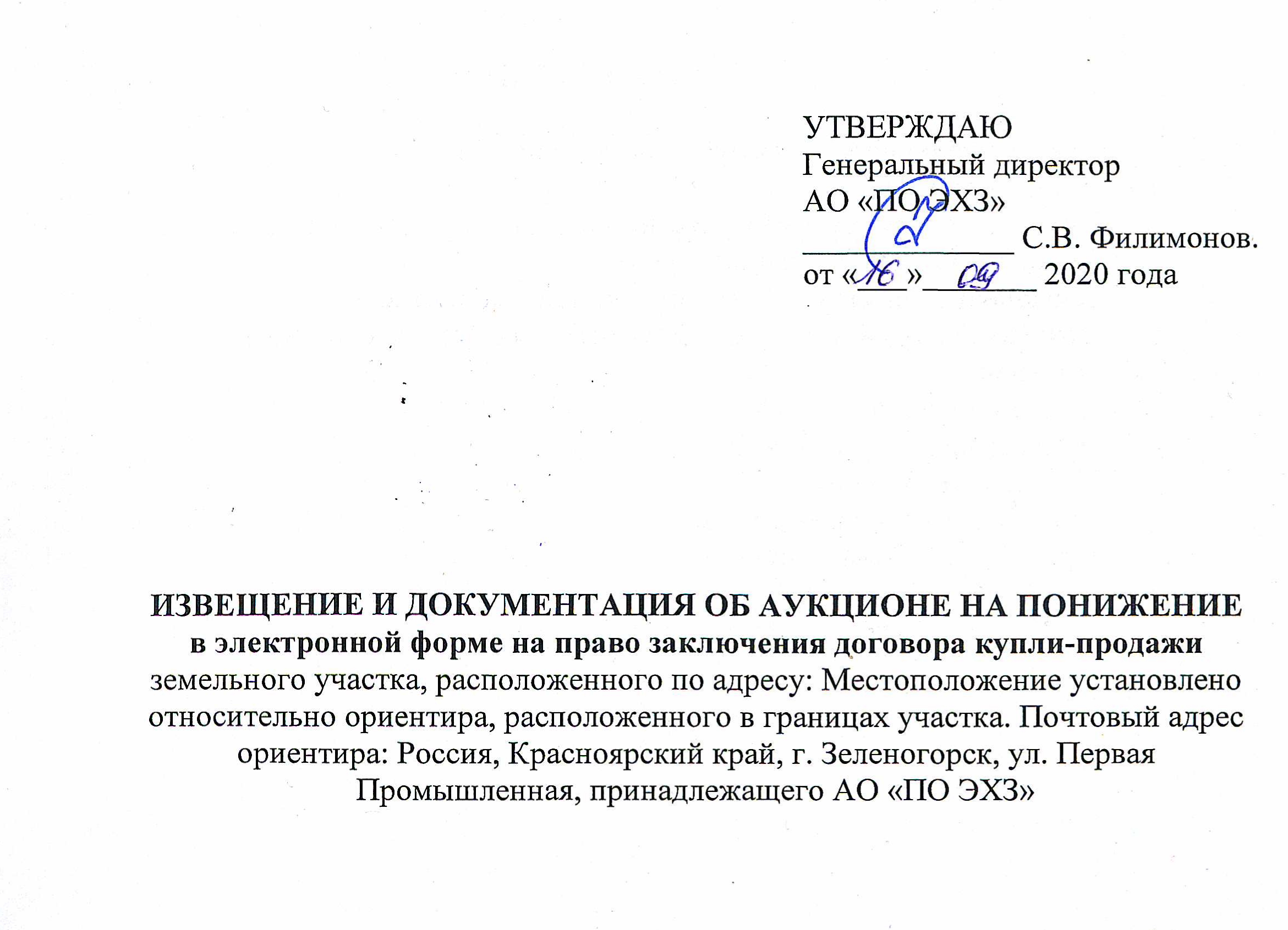 СодержаниеПриложение 5. Банки-гаранты								    55Извещение о проведении аукциона НА ПОНИЖЕНИЕОстальные более подробные условия аукциона содержатся в Документации, являющейся неотъемлемым приложением к данному извещению. ДОКУМЕНТАЦИЯ О ПРОВЕДЕНИИ АУКЦИОНА НА ПОНИЖЕНИЕОбщие положения1.1. Информация об аукционеНастоящая документация является приложением к Извещению о проведении аукциона дополняет, уточняет и разъясняет его.Форма и вид аукциона, источники информации об аукционе, сведения о собственнике (представителе) имущества, организаторе указаны в Извещении о проведении аукциона.Аукцион проводится в электронной форме посредством электронной торговой площадки (далее – ЭТП) в порядке, предусмотренном статьями 447 – 449 Гражданского кодекса Российской Федерации, Документацией и в соответствии с правилами работы ЭТП (с указанными правилами можно ознакомиться на сайте ЭТП).На электронной торговой площадке «Единая электронная торговая площадка» (https://www.roseltorg.ru) соответствующая процедура именуется «Продажа посредством публичного предложения» (форма торгов). Аукцион на понижение в электронной форме на право заключения договора купли-продажи земельного участка, расположенного по адресу: Местоположение установлено относительно ориентира, расположенного в границах участка. Почтовый адрес ориентира: Россия, Красноярский край, г. Зеленогорск, ул. Первая Промышленная».Осмотр Имущества проводится Организатором по согласованию заинтересованного лица с представителем Организатора за 2 (Два) рабочих дня  до предполагаемой даты осмотра.1.2. Документы для ознакомления1.2.1.С документами, необходимыми для подачи заявки на участие в аукционе, можно ознакомиться на сайте ЭТП и официальном сайте Организатора, а также по рабочим дням в период срока подачи заявок по адресу Организатора.1.2.2.Документация находится в открытом доступе, начиная с даты размещения извещения о проведении аукциона в информационно-телекоммуникационной сети «Интернет» на сайте ЭТП и официальном сайте Организатора. Порядок получения документации на ЭТП определяется правилами ЭТП.1.3. Разъяснение положений Документации/извещения о проведении аукциона, внесение изменений в Документацию/извещение о проведении аукциона.1.3.1. Любое заинтересованное лицо (Претендент) в течение срока приема заявок на участие в аукционе, но не позднее 5 (пяти) рабочих дней до даты окончания срока приема заявок, вправе направить запрос о разъяснении положений настоящей Документации/извещения о проведении настоящего аукциона в адрес Организатора через ЭТП.1.3.2. Организатор в течение 3 (трех) рабочих дней со дня поступления такого запроса размещает на сайте ЭТП ответ с указанием предмета запроса, без ссылки на лицо, от которого поступил запрос. Если организатор не успел разместить ответ на запрос за 2 (Два) рабочих дня до истечения срока подачи заявок на участие в аукционе, то организатор переносит окончательный срок подачи заявок на участие в аукционе на количество дней задержки.1.3.3.В настоящую Документацию/извещение о проведении настоящего аукциона могут быть внесены изменения не позднее, чем за 5 (пять) рабочих дней до даты завершения приема заявок на участие в аукционе, кроме изменений в извещение о проведении настоящего аукциона, связанных исключительно с продлением срока завершения приема заявок и (при необходимости) вызванных этим изменением даты и времени аукциона, таковые могут быть внесены не позднее 1 (одного) рабочего дня до даты завершения приема заявок.1.3.4.В течение одного рабочего дня с даты принятия указанного решения об изменении Документации и (или) извещения, информация об этом публикуется и размещается Организатором на сайте ЭТП, на сайте АО «ПО ЭХЗ», где была размещена Документация и (или) извещение. При этом если изменения вносятся в условия Документации иные, чем срок завершения приема заявок на участие в аукционе и дата и время аукциона, такой срок должен быть продлен таким образом, чтобы с даты размещения внесенных изменений в Документацию и (или) извещение о проведении аукциона до даты завершения приема заявок на участие в аукционе он составлял не менее 5 (пяти) рабочих дней.1.4.Затраты на участие в аукционе1.4.1.Претендент самостоятельно несет все затраты, связанные с подготовкой и подачей заявки на участие в аукционе. Комиссия не несет обязанностей или ответственности в связи с такими затратами.1.4.2.Претенденту рекомендуется получить все сведения, которые могут быть ему необходимы для подготовки заявки на участие в аукционе на право заключения договора купли-продажи Имущества. 1.5.Отказ от проведения аукциона1.5.1.Собственник  вправе отказаться от проведения аукциона не позднее, чем за 3 (три) календарных дня до дня проведения аукциона, указанного в Извещении о проведении аукциона.1.5.2.Извещение об отказе от проведения аукциона подлежит опубликованию на сайте в сети «Интернет», указанном в п. 9.1. Извещения о проведении аукциона.Порядок подачи заявок на участие в аукционе2.1.Требования к участнику аукциона.2.1.1.Участником аукциона может быть любое юридическое лицо независимо от организационно-правовой формы, формы собственности, места нахождения, а также места происхождения капитала и любое физическое лицо, претендующее на заключение договора, в том числе индивидуальный предприниматель, не попадающее под ограничения, установленные действующим законодательством Российской Федерации, а также за исключением организаций отрасли.2.1.2.Участник аукциона должен обладать гражданской правоспособностью в полном объеме для заключения и исполнения договора по результатам аукциона, в том числе:быть зарегистрированным в качестве юридического лица в установленном в Российской Федерации порядке (для российских участников – юридических лиц);не находиться в процессе ликвидации или банкротства и не быть признанным по решению арбитражного суда несостоятельным (банкротом);не являться организацией, на имущество которой в части, необходимой для выполнения договора, наложен арест по решению суда, административного органа, и (или) экономическая деятельность которой приостановлена;соответствовать иным требованиям, установленным в Документации.2.2.Документы, составляющие заявку на участие в аукционе2.2.1.Для целей настоящей Документации под заявкой на участие в аукционе понимается представляемое участником аукциона с использованием функционала и в соответствии с регламентом ЭТП предложение на участие в аукционе, которое состоит из электронных документов.2.2.2.Для юридических лиц:заявку на участие в аукционе (Приложение 1. Форма № 1);полученную не ранее чем за один месяц до дня размещения извещения о проведении аукциона на сайте ЭТП выписку из Единого государственного реестра юридических лиц или нотариально заверенную копию такой выписки;копию документа, удостоверяющего личность руководителя юридического лица (паспорт), документ, подтверждающий полномочия руководителя юридического лица на осуществление действий от имени Претендента - юридического лица (копия решения о назначении или об избрании или приказа о назначении физического лица на должность, в соответствии с которым такое физическое лицо обладает правом действовать от имени Претендента без доверенности) (далее – руководитель).В случае если от имени Претендента действует иное лицо, заявка на участие в аукционе должна содержать также доверенность на осуществление действий от имени Претендента, заверенную печатью и подписанную руководителем претендента или уполномоченным этим руководителем лицом, либо нотариально заверенную копию такой доверенности. В случае если указанная доверенность подписана лицом, уполномоченным руководителем претендента, заявка на участие в аукционе должна содержать также документ, подтверждающий полномочия такого лица. В доверенности должны быть указаны следующие полномочия для участия в аукционе, а именно:подписывать заявки на участие в аукционе;предлагать цену приобретения недвижимого имущества в день проведения аукциона;подписывать протоколы об итогах аукциона в случае признания победителем аукциона;заключать и подписывать договор купли-продажи недвижимого имущества по результатам аукциона.заверенные Претендентом копии учредительных документов (устав, положение и т.п.), копии свидетельств о регистрации юридического лица и о его постановке на учет в налоговом органе и иных документов, подтверждающих внесения записи о юридическом лице в Единый государственный реестр юридических лиц (лист записи), копия решения/распоряжения или иного документа о назначении руководителя (другого лица, имеющего право действовать от имени Претендента без доверенности);копию решения соответствующего органа управления Претендента об одобрении или о совершении сделки, являющейся предметом аукциона, в случае, если требование о необходимости наличия такого решения для совершения сделки, являющейся предметом аукциона, установлено законодательством Российской Федерации, учредительными документами Претендента - юридического лица;выписку из реестра акционеров (для Претендента, имеющего организационно-правовую форму акционерного общества)/выписку из списка участников (для Претендента, имеющего организационно-правовую форму общества с ограниченной ответственностью), содержащую сведения обо всех акционерах/участниках и выданную не ранее чем за один месяц до дня опубликования извещения о проведении аукциона;  заявление подтверждающее, что Претендент не находится в процессе ликвидации, о неприменении в отношении Претендента процедур, применяемых в деле о банкротстве, об отсутствии решения о приостановлении деятельности Претендента в порядке, предусмотренном Кодексом Российской Федерации об административных правонарушениях, а также об отсутствии задолженности по уплате налогов, сборов, пени и штрафов, размер которой превышает 25% балансовой стоимости активов претендента;копии бухгалтерской отчетности за последний отчетный период, включающие бухгалтерский баланс и отчет о финансовых результатах (формы № 1 и № 2);платежный документ с отметкой банка об исполнении и/или заверенная банком выписка с расчетного счета, подтверждающие внесение Претендентом задатка в счет обеспечения исполнения Претендентом обязательства заключить договор купли-продажи Имущества в случае признания его победителем аукциона и обеспечения оплаты Имущества (платежный документ может быть предоставлен позднее заявки и прилагаемых к ней документов, но до даты завершения приема заявок);опись представленных документов, соответствующе оформленная (подпись, печать) Претендентом или его уполномоченным представителем (Приложение 2. Форма № 2).2.2.3.Для физических лиц:заявку на участие в аукционе (Приложение 1. Форма № 1);платежный документ с отметкой банка об исполнении и/или заверенная банком выписка с расчетного счета, подтверждающие внесение Претендентом задатка в счет обеспечения исполнения Претендентом обязательства заключить договор купли-продажи Имущества в случае признания его победителем аукциона и обеспечения оплаты Имущества (платежный документ может быть предоставлен позднее заявки и прилагаемых к ней документов, но до даты завершения приема заявок);копию паспорта Претендента и его уполномоченного представителя;в случае если от имени Претендента действует иное лицо, заявка на участие в аукционе должна содержать также нотариально удостоверенную доверенность на осуществление действий от имени Претендента, с указанием полномочий для участия в аукционе по продаже недвижимого имущества, а именно:подписывать заявки на участие в аукционе;предлагать цену приобретения недвижимого имущества в день проведения аукциона;подписывать протоколы об итогах аукциона в случае признания победителем аукциона;заключать и подписывать договор купли-продажи недвижимого имущества по результатам аукциона.в случае если физическое лицо участвует в аукционе в качестве индивидуального предпринимателя, полученную не ранее чем за 1 (один) месяц до дня размещения извещения о проведении  аукциона на сайте ЭТП выписку из единого государственного реестра индивидуальных предпринимателей или нотариально заверенную копию такой выписки;заявление об отсутствии решения арбитражного суда о признании Претендента банкротом и об открытии конкурсного производства;заявление о неприменении в отношении Претендента – индивидуального предпринимателя процедур, применяемых в деле о банкротстве, об отсутствии решения о приостановлении деятельности Претендента в порядке, предусмотренном Кодексом Российской Федерации об административных правонарушениях, а также об отсутствии задолженности по уплате налогов, сборов, пени и штрафов, размер которой превышает 25% балансовой стоимости активов Претендента;з) Копию свидетельства ИНН;и) опись представленных документов, соответствующе оформленная (подпись, печать) Претендентом или его уполномоченным представителем (Приложение 2. Форма № 2).2.2.4.Документы в части их оформления и содержания должны соответствовать требованиям действующего законодательства Российской Федерации и настоящей Документации. 2.2.5.Все документы, имеющие отношение к заявке, должны быть написаны на русском языке. В случае предоставления в составе заявки документов на иностранном языке, к ним должен быть приложен должным образом заверенный перевод на русский язык, в необходимом случае документы должны быть апостилированы.2.2.6.В случае если представленные документы содержат помарки, подчистки, исправления и т.п., последние должны быть заверены подписью уполномоченного лица Претендента и проставлением печати Претендента - юридического лица, индивидуального предпринимателя, либо подписью Претендента – физического лица.2.2.7.Все документы должны быть скреплены печатью Претендента (для юридического лица), заверены подписью уполномоченного лица Претендента, а также иметь нумерацию.2.3.Подача заявок на участие в аукционе2.3.1.Для участия в аукционе Претендентам необходимо быть аккредитованными  на ЭТП в соответствии с правилами данной площадки.2.3.2.Заявки на участие в аукционе могут быть поданы лицами, соответствующими требованиям, предъявляемым законодательством Российской Федерации к лицам, способным заключить договор по результатам проведения аукциона. Участие в аукционе может принять любое юридическое лицо независимо от организационно-правовой формы, формы собственности, места нахождения и места происхождения капитала или любое физическое лицо, а также индивидуальный предприниматель.2.3.3.Заявки на участие в аукционе должны быть поданы посредством программных и технических средств ЭТП в форме одного электронного документа или нескольких электронных документов (сканированных копий оригиналов) согласно регламенту ЭТП. Заявки должны быть поданы до истечения срока, указанного в извещении о проведении аукциона.Все документы, входящие в состав заявки на участие в аукционе, должны быть представлены Претендентом через ЭТП в отсканированном виде в формате Adobe PDF, JPEG в цвете, обеспечивающем сохранение всех аутентичных признаков подлинности (качество - не менее 200 точек на дюйм, а именно: графической подписи лиц, печати, штампом, печатей (если приемлемо). Размер файла не должен превышать 10 Мб.Каждый отдельный документ должен быть отсканирован и загружен в систему подачи документов ЭТП в виде отдельного файла. Количество файлов должно соответствовать количеству документов, направляемых участником аукциона, а наименование файлов должно позволять идентифицировать документ и количество страниц в документе (например: Накладная 245 от 02032009 3л.pdf).2.3.4.Допускается размещение документов, сохраненных в архивах, при этом размещение на ЭТП архивов, разделенных на несколько частей, открытие каждой из которых по отдельности невозможно, не допускается.2.3.5.Правила регистрации и аккредитации Претендента на ЭТП, правила проведения процедур аукциона на ЭТП (в том числе подача заявок на участие в аукционе) определяются регламентом работы и инструкциями данной ЭТП.2.3.6.В соответствии с регламентом работы, ЭТП автоматически присваивает Претенденту, подавшему заявку на участие в аукционе, уникальный в рамках данного аукциона идентификационный номер. 2.3.7.Организатор не несет ответственности, если заявка, отправленная через сайт ЭТП, по техническим причинам не получена или получена по истечении срока приема заявок.2.3.8.Каждый Претендент вправе подать только одну заявку на участие в аукционе.2.4.Изменение заявок на участие в аукционе или их отзыв2.4.1.Претендент, подавший заявку на участие в аукционе, вправе изменить или отозвать свою заявку на участие в аукционе в соответствии с регламентом ЭТП в любое время после ее подачи, но до истечения срока окончания подачи заявок на участие в аукционе.2.4.2.Порядок изменения или отзыва заявок на участие в аукционе, поданных на ЭТП, определяется и осуществляется в соответствии с регламентом данной ЭТП.2.5.Опоздавшие заявки на участие в аукционе2.5.1.У Претендентов отсутствует возможность подать заявку на участие в аукционе на ЭТП после окончания срока подачи заявок на участие в аукционе.2.6.Требование о предоставлении задатка.2.6.1.Задаток обеспечивает обязательство Претендента заключить договор купли-продажи в случае признания его победителем аукциона и оплатить отчуждаемое на аукционе Имущество. Задаток вносится в валюте Российской Федерации.2.6.2.Для участия в аукционе Претендент до момента подачи заявки на участие в аукционе вносит задаток.2.6.3.Задаток перечисляется на расчетный счет, указанный в Извещении о проведении аукциона, и должен поступить на указанный расчетный счет в полном объеме, но  не позднее момента подачи заявки на участие в аукционе и считается перечисленным с момента зачисления на расчетный счет в полном объеме.2.6.4.Задаток подлежит перечислению непосредственно Претендентом.2.6.5.Надлежащей оплатой задатка является перечисление денежных средств на расчетный счет. В платежном поручении в части «Назначение платежа» текст указывается в соответствии с п.5.8. Извещения.2.6.6.Задаток, внесенный участником аукциона, признанным победителем или участником аукциона, единственным допущенным к участию в аукционе или единственным участником, подавшим заявку на участие в аукционе, в отношении которого принято решение о заключении договора, не возвращается и засчитывается в счет оплаты предмета аукциона.2.6.7.В случае неоплаты Имущества победителем аукциона в срок и в порядке, которые установлены договором, такой победитель аукциона утрачивает внесенный им задаток.2.6.8. Внесенный задаток не возвращается в случае:а) уклонения или отказа участника, ставшего победителем аукциона, от подписания протокола об итогах аукциона и/или договора;б) уклонения или отказа от подписания договора участника аукциона, чье предложение по цене предшествовало предложению победителя.2.6.9.Внесенный задаток подлежит возврату в течение 15 (пятнадцати) банковских дней:претенденту, не допущенному к участию в аукционе. При этом срок возврата задатка исчисляется с даты подписания Комиссией протокола о приеме заявок (далее - протокол рассмотрения заявок);претенденту, отозвавшему заявку до даты окончания приема заявок. При этом срок возврата задатка исчисляется с даты поступления уведомления об отзыве заявки; претенденту, отозвавшему заявку после даты окончания приема заявок, но до даты рассмотрения заявок. При этом срок возврата задатка исчисляется с даты подписания Комиссией протокола рассмотрения заявок;участнику аукциона, не ставшему победителем, а в случае отказа или уклонения победителя от заключения договора – участнику аукциона, предложению по цене которого присвоено третье место и ниже. При этом срок возврата задатка исчисляется с даты подписания протокола об итогах аукциона;всем претендентам в случае принятия Собственником Имущества решения об отмене проведения аукциона. При этом срок исчисляется с даты принятия решения об отмене проведения аукциона;участнику аукциона, чье предложение предшествовало предложению победителя. При этом срок возврата задатка исчисляется с даты подписания договора с победителем аукциона; всем участникам, в случае признания аукциона несостоявшимся (кроме случая, когда аукцион признан несостоявшимся по причине, указанной в п.п. «б» или «в» п. 3.2.5 настоящей Документации). Срок исчисляется с даты объявления аукциона несостоявшимся.2.6.10.Датой возврата задатка считается дата, указанная в платежном документе о возврате задатка. Проценты на сумму задатка не начисляются независимо от оснований возврата.Процедура аукциона на понижение3.1.Рассмотрение заявок.3.1.1.В день, указанный в извещении о проведении аукциона и настоящей документации, Комиссия рассматривает поступившие заявки на участие в аукционе и по результатам рассмотрения заявок на участие в аукционе принимает решение о признании Претендентов, подавших заявки на участие в аукционе, участниками аукциона.3.1.2.Претендент не допускается к участию в аукционе по следующим основаниям:несоответствие Претендента требованиям, установленным п. 2.1. настоящей Документации;представленные документы не подтверждают право Претендента быть стороной по договору купли-продажи Имущества;несоответствие заявки на участие в аукционе требованиям, указанным в настоящей Документации;представлены не все документы в соответствии с перечнем, указанным в настоящей Документации или оформление указанных документов не соответствует законодательству Российской Федерации и/или настоящей Документации;заявка на участие в аукционе подана лицом, не уполномоченным Претендентом на осуществление таких действий;предоставление Претендентом в заявке на участие в аукционе недостоверных сведений;отсутствие факта поступления от Претендента задатка на расчетный счет, указанный в извещении о проведении аукциона,заявка на участие в аукционе получена по истечении срока завершения приема заявок, указанного в п. 6.2. Извещения о проведении аукциона; наличия решения о ликвидации Претендента – юридического лица или выявления информации о применении в отношении Претендента процедур, применяемых в деле о банкротстве,наличия решения о приостановлении деятельности Претендента в порядке, предусмотренном Кодексом Российской Федерации об административных правонарушениях, на день рассмотрения заявки на участие в аукционе;по результатам ранее проведенной конкурентной процедуры в отношении Имущества Претендент, являясь победителем, уклонился или отказался от подписания протокола об итогах процедуры и/или договора, либо Претендент, являясь участником, чье предложение по цене предшествовало предложению победителя, уклонился или отказался от подписания договора в случае уклонения или отказа Победителя от подписания договора.3.1.3.Комиссия ведет протокол рассмотрения заявок. Протокол подписывается всеми членами Комиссии, присутствующими на заседании.  Претендент, подавший заявку на участие в аукционе, и допущенный к участию в аукционе, становится участником аукциона с момента опубликования Комиссией протокола рассмотрения заявок на участие в аукционе. В протоколе приводится перечень принятых заявок с указанием наименований/ФИО Претендентов, признанных участниками аукциона, времени подачи заявок, а также наименования/ФИО Претендентов, которым было отказано в допуске к участию в аукционе с указанием оснований отказа (в т. ч. положений документации об аукционе, которым не соответствует заявка на участие в аукционе, положений такой заявки, не соответствующих требованиям документации об аукционе).3.1.4.В случае допуска к аукциону менее двух участников аукцион признается Комиссией несостоявшимся. Сообщение о признании аукциона несостоявшимся подлежит размещению в сети «Интернет» на сайте АО «ПО ЭХЗ» и сайте ЭТП в течение 3 (трех) рабочих дней с момента признания аукциона несостоявшимся.3.1.5.В случае установления факта подачи одним Претендентом двух и более заявок на участие в аукционе при условии, что поданные таким Претендентом ранее заявки на участие в аукционе не отозваны, все заявки на участие в аукционе такого Претендента не рассматриваются. Данный факт отражается в протоколе рассмотрения заявок.3.1.6.Претенденты, признанные участниками аукциона, и Претенденты, не допущенные к участию в аукционе, уведомляются о принятом решении посредством ЭТП.3.1.7.В ходе рассмотрения заявок на участие в аукционе комиссия вправе запрашивать у соответствующих органов государственной власти, а также юридических и физических лиц, указанных в заявке на участие в аукционе и приложениях к ней, информацию о соответствии достоверности указанных в заявке на участие в аукционе сведений.3.1.8.При наличии сомнений в достоверности копии документа Организатор вправе запросить для обозрения оригинал документа, предоставленного в копии. В случае если Претендент в установленный в запросе разумный срок не представил оригинал документа, копия документа не рассматривается и документ считается не предоставленным.3.1.9.В ходе рассмотрения заявок комиссия вправе уточнять заявки на участие в аукционе, а именно - затребовать у Претендента представленные в нечитаемом виде или непредставленные документы и направить Претендентам запросы об исправлении выявленных ошибок в документах, представленных в составе заявки на участие в аукционе, и направлении Организатору исправленных документов, предоставлении отсутствующих в составе заявки документов.3.1.10.При уточнении заявок на участие в аукционе не допускается создание преимущественных условий Претенденту или нескольким Претендентам. Однако при принятии решения о допуске к участию в аукционе комиссия обязана руководствоваться целью увеличения конкуренции на торгах. Любые сомнения должны толковаться в пользу допуска претендента. Отказ в допуске к участию в аукционе по причине, указанной в п.п. г) п. 3.1.2 Документации, допускается только при объективной невозможности дополнительно запросить (в рамках процедуры уточнения заявки) непредоставленный или неправильно оформленный документ или непредоставлении документа после уточнения заявки.3.1.11.Решение комиссии об уточнении заявок на участие в аукционе отражается в протоколе рассмотрения заявок. Протокол подлежит размещению на сайте ЭТП в виде электронной копии.3.2.Проведение аукциона.3.2.1.Аукцион проводится в день, указанный в Извещении о проведении аукциона.3.2.2.Аукцион проводится в электронной форме посредством ЭТП в соответствии с правилами ЭТП.3.2.3.Право приобретения имущества принадлежит участнику, который предложил максимальную цену.3.2.4.На аукционе на понижение осуществляется как последовательное снижение цены от первоначального предложения до цены отсечения на «шаг понижения» (при отсутствии предложений о цене от участников процедуры), так и повышение цены от предыдущего предложения по цене на «шаг повышения» (с обязательным добавлением времени этапа после подтверждения цены хотя бы одним участником процедуры).Предложения о цене заявляются Участниками после объявления цены первоначального предложения или цены предложения, сложившейся на соответствующем «шаге понижения». Время, оставшееся до истечения срока подачи ценовых предложений, продлевается автоматически после поступления очередного предложения о цене.В случае, если один или несколько участников подтверждают цену первоначального предложения или цену предложения, сложившуюся на одном из «шагов понижения», со всеми Участниками проводится аукцион на повышение, предусматривающим открытую форму подачи предложений о цене имущества. Начальной ценой на таком аукционе является цена первоначального предложения или цена предложения, сложившаяся на данном «шаге понижения».Право на приобретение имущества принадлежит участнику, предложившему наиболее высокую цену.3.2.5.Аукцион признается несостоявшимся в случаях, если:не подано ни одной заявки на участие в аукционе или по результатам рассмотрения заявок к участию в аукционе не был допущен ни один Претендент;была подана только одна заявка на участие в аукционе;по результатам рассмотрения заявок к участию в аукционе был допущен только один участник, подавший заявку на участие в аукционе;победитель аукциона или его полномочный представитель уклонились/отказались от подписания протокола об итогах аукциона;ни один из участников аукциона не подал предложение о цене.3.2.6.Победителем  аукциона признается участник, предложивший по итогам аукциона наибольшую цену.3.2.7.Результаты аукциона оформляются протоколом об итогах аукциона, который подписывается Комиссией и победителем аукциона в день проведения аукциона. Цена договора, предложенная победителем аукциона, заносится в протокол об итогах аукциона, один экземпляр которого передается победителю аукциона. В соответствии с п. 6 статьи 448 Гражданского кодекса Российской Федерации подписанный протокол об итогах аукциона имеет силу договора. В случае подписания протокола об итогах аукциона по доверенности, нотариально удостоверенная копия такой доверенности должна прилагаться к протоколу.Протокол об итогах аукциона должен содержать:сведения об имуществе (наименование, количество и краткая характеристика);сведения о победителе;цену договора, предложенную победителем;санкции, применяемые к победителю аукциона: в случае уклонения или отказа от подписания договора купли-продажи - отказ от возврата внесенного задатка;при наличии – цену договора, предложенную участником, чье предложение по цене предшествовало предложению победителя;условие о том, что договор купли-продажи заключается с победителем аукциона в течение 20 (Двадцати) рабочих дней, но не ранее 10 (Десяти) календарных дней со дня опубликования протокола об итогах аукциона.Комиссия вправе по своему усмотрению включить в протокол иную информацию, относимую к итогам аукциона и условиям договоров.Подписанный Комиссией протокол об итогах аукциона является единственным источником информации о результатах аукциона; автоматически формируемый на ЭТП протокол хода аукциона не является документом, подтверждающим результаты аукциона.3.2.8.Признание аукциона несостоявшимся фиксируется Комиссией в протоколе об итогах аукциона.3.2.9.Протоколы, составленные в ходе проведения аукциона, документация об аукционе, изменения, внесенные в аукционную документацию, и разъяснения документации об аукционе хранятся Организатором не менее трех лет.3.2.10.При уклонении или отказе победителя аукциона или его полномочного представителя от подписания протокола об итогах аукциона аукцион признается несостоявшимся. Победитель аукциона утрачивает право на заключение договора купли-продажи Имущества, а задаток ему не возвращается. При этом Собственник Имущества имеет право заключить договор с участником аукциона, сделавшим предпоследнее предложение о цене договора. 3.2.11.Информация об итогах аукциона (аукцион состоялся/не состоялся; Имущество продано/не продано) размещается на сайте АО «ПО ЭХЗ»  и на сайте ЭТП в течение 3 (трех) рабочих дней после подписания протокола об итогах аукциона.3.2.12.Допускается в протоколах, размещаемых в сети «Интернет», не указывать сведения о составе аукционной комиссии и данных о персональном голосовании членов аукционной комиссии. Также допускается в протоколе приема заявок, публикуемом в сети «Интернет», не указывать наименования (ФИО) Участников аукциона.3.2.13.Единственным официальным источником информации о ходе и результатах аукциона является сайт ЭТП. Претенденты и участники аукциона самостоятельно должны отслеживать опубликованные на таком сайте разъяснения и изменения Документации, информацию о принятых в ходе аукциона решениях аукционной комиссии и организатора.Заключение договора по итогам аукциона4.1.Условия заключения договора.4.1.1.Договор, заключаемый по итогам проведения аукциона, составляется путем включения в проект договора, входящего в состав настоящей Документации, данных (Приложение 4. Форма договора), указанных в заявке участника аукциона, с которым заключается договор по цене, заявленной этим участником и являющейся последней (наибольшей).4.1.2.При заключении Договора с победителем аукциона внесение изменений в проект Договора, входящего в состав настоящей Документации, не допускается, за исключением условий по цене и порядку оплаты Имущества, в соответствии с проектом Договора.4.1.3. В случае уклонения или отказа победителя аукциона от заключения договора в установленный срок, Собственник вправе обратиться в суд с требованием о понуждении заключить договор, и/или о возмещении убытков, причиненных уклонением/отказом от заключения договора, либо заключить договор с участником аукциона, сделавшим предпоследнее предложение о цене договора. При этом задаток победителю аукциона не возвращается, и он утрачивает право на заключение указанного договора. Отказ победителя аукциона от заключения (подписания) в установленный срок договора купли-продажи фиксируется в протоколе, который формируется в течение 2 (двух) рабочих дней с даты отказа победителя аукциона от заключения договора. Протокол подписывается членами аукционной комиссии.Уклонившимся от заключения договора Победитель признается в соответствии с п. 4.1.7. Документации. Протокол о признании победителя аукциона уклонившимся от заключения (подписания) договора формируется в течение 2 (двух) рабочих дней после истечения срока, указанного в п. 4.1.6. Документации.Собственник Имущества в течение 3 (трех) рабочих дней с даты подписания протокола об отказе/об уклонении от заключения (подписания) договора вправе направить участнику аукциона, сделавшему предпоследнее предложение о цене договора, копию протокола об отказе/уклонении и проект договора. Указанный проект договора должен быть подписан  в течение 5 (Пяти) рабочих дней с даты передачи участнику аукциона, сделавшему предпоследнее предложение о цене договора, копии протокола об отказе/уклонении и проекта договора.При этом заключение (подписание) договора для участника аукциона, сделавшего предпоследнее предложение о цене договора, является обязательным. В случае отказа\уклонения участника аукциона, сделавшего предпоследнее предложение о цене договора, от заключения (подписания) договора, Собственник Имущества вправе обратиться в суд с иском о понуждении такого участника заключить договор, и/или о возмещении убытков, причиненных уклонением от заключения договора.4.1.4.В срок, предусмотренный для заключения договора, Собственник Имущества обязан отказаться в одностороннем порядке от заключения договора с победителем аукциона либо с Участником аукциона, с которым заключается такой договор, в случае:проведения мероприятий по ликвидации такого Участника аукциона - юридического лица или принятия арбитражным судом решения о признании такого Участника аукциона - юридического лица, индивидуального предпринимателя банкротом и об открытии конкурсного производства;приостановления деятельности такого лица в порядке, предусмотренном Кодексом Российской Федерации об административных правонарушениях;выявления наличия задолженности по уплате налогов, сборов, пени и штрафов, размер которой превышает 25% балансовой стоимости активов участника;предоставления участником заведомо ложных сведений, содержащихся в документах, предусмотренных п. 2.2. настоящей Документации;отказа участника – юридического лица от предоставления сведений в отношении всей цепочки собственников и руководителей, включая бенефициаров (в том числе конечных), в том числе несвоевременное  и (или) недостоверное и (или) неполное предоставление таких сведений, и следующих сведений:- письменное заверение о соблюдении установленных требований законодательства о защите конкуренции (в т. ч. отказ от заключения ограничивающих конкуренцию соглашений и пр.);- согласие и подтверждение получение всех требуемых в соответствии с действующим законодательством Российской Федерации (в том числе, о коммерческой тайне и о персональных данных) согласий всех упомянутых в сведениях в отношении всей цепочки собственников и руководителей, включая бенефициаров, заинтересованных или причастных к таким сведениям лиц на обработку предоставленных сведений Собственником/Организатором, а также на раскрытие Собственником сведений, полностью или частично, компетентным органам государственной власти (в том числе, ФНС России, Минэнерго России, Росфинмониторингу, Правительству Российской Федерации) и последующую обработку сведений такими органами.В указанных случаях Собственник Имущества вправе предъявить участнику, которому отказано в заключении договора, требования о возмещении убытков, причиненных отказом.4.1.5Собственник Имущества обязан заключить договор с участником, сделавшим предпоследнее предложение о цене договора, при отказе от заключения договора с Победителем в случаях, предусмотренных п. 4.1.4. Документации.Отказ Собственника Имущества от заключения в установленный срок договора купли-продажи фиксируется в протоколе, который формируется в течение 2 (двух) рабочих дней с даты отказа Собственника Имущества от заключения договора. Протокол подписывается членами аукционной комиссии.Собственник Имущества в течение 3 (трех) рабочих дней с даты подписания протокола об отказе от заключения договора передает участнику аукциона, сделавшему предпоследнее предложение о цене договора, один экземпляр протокола и проект договора. Указанный проект договора подписывается  участником аукциона, сделавшим предпоследнее предложение о цене договора, в течение 10 (Десяти) календарных дней с даты передачи, экземпляра протокола и проекта договора и передается Собственнику Имущества.При этом заключение договора для участника аукциона, сделавшего предпоследнее предложение о цене договора, является обязательным. В случае уклонения участника аукциона, сделавшего предпоследнее предложение о цене договора, от заключения договора, Собственник Имущества вправе обратиться в суд с иском о понуждении такого участника заключить договор, а также о возмещении убытков, причиненных уклонением от заключения договора. При этом задаток такому участнику не возвращается.4.1.6.Договор купли-продажи подписывается в течение 20 (Двадцать) рабочих дней, но не ранее 10 (Десять) календарных дней со дня опубликования протокола о результатах аукциона.	Договор по итогам аукциона заключается с условием предоставления рассрочки оплаты Имущества. 4.1.7.Участник аукциона, с которым заключается Договор, признается уклонившимся от заключения Договора, если он не подписал в установленный срок, предусмотренный п. 4.1.6 Документации, Договор.4.1.8. В случаях, предусмотренных проектом Договора, являющегося приложением к Документации, Покупатель обязан предоставить Продавцу безотзывную банковскую гарантию, выданную банком в качестве обеспечения исполнения Покупателем обязательств по Договору (п. 4.1.9 Документации). 4.1.9. В случае, указанном в п. 4.1.8 Документации, безотзывная банковская гарантия оформляется на срок исполнения обязательств по Договору (но не ранее истечения 12 (двенадцати) месяцев  с месяца, следующего за месяцем заключения Договора купли-продажи - максимальная дата завершения рассрочки, плюс 60 (шестьдесят) дней) на 80% Цены Имущества в одном из банков – гарантов (приложение № 5 к Документации). В приложении № 5 к Документации указан примерный перечень  банков-гарантов. Актуальный перечень банков-гарантов будет прилагаться к договору купли-продажи в момент его заключения.4.1.10.Осуществление действий по государственной регистрации перехода права собственности на недвижимое имущество от Собственника к Покупателю и передача Покупателю Имущества происходит в порядке, установленном договором купли-продажи Имущества.4.1.11.В соответствии с пунктом 7 части 1 статьи 28 Федерального закона от 26.07.2006 № 135-ФЗ «О защите конкуренции» при совершении сделок с земельными участками и не имеющими промышленного назначения зданиями, строениями, сооружениями, помещениями и частями помещений, объектами незавершенного строительства согласия/уведомления антимонопольного органа не требуется.4.1.12.В случае если аукцион признан несостоявшимся по причине, указанной в п.п. б) или в) п. 3.2.5 настоящей Документации, Собственник Имущества вправе принять решение о заключении договора с единственным, допущенным к участию в аукционе, участником, подавшим заявку на участие в аукционе, по цене не ниже цены отсечения (минимальной цены), указанной в извещении.5. Обжалование действий (бездействий) организатора, СОБСТВЕННИКА, комиссии5.1.Порядок обжалования.5.1.1. Любой Претендент, участник аукциона имеет право обжаловать действия (бездействие) Организатора, собственника, комиссии в Центральный арбитражный комитет Госкорпорации «Росатом», если такие действия (бездействие) нарушают его права и законные интересы.5.1.2. Обжалование таких действий (бездействий) осуществляется в порядке, предусмотренном Едиными отраслевыми методическими указаниями по управлению недвижимым имуществом организаций Госкорпорации «Росатом» (ЕОМУ) и Едиными отраслевыми методическими рекомендациями по рассмотрению жалоб и обращений при проведении конкурентных процедур.5.1.3. Жалоба направляется в Центральный арбитражный комитет Госкорпорации «Росатом» по адресу электронной почты: arbitration@rosatom.ru или почтовому адресу: 119017, г. Москва, ул. Б.Ордынка, д. 24.5.2.Срок обжалования.5.2.1. Обжалование допускается в любое время с момента размещения извещения о проведении аукциона в порядке, установленном ЕОМУ, и не позднее чем через 10 (Десять) календарных дней со дня размещения протокола подведения итогов аукциона, протокола о признании аукциона несостоявшимися или принятия Организатором решения об отказе от проведения аукциона. Условия и положения извещения о проведении аукциона и документации могут быть обжалованы до окончания срока подачи заявок на участие в аукционе. По истечении указанных сроков обжалование осуществляется в судебном порядке.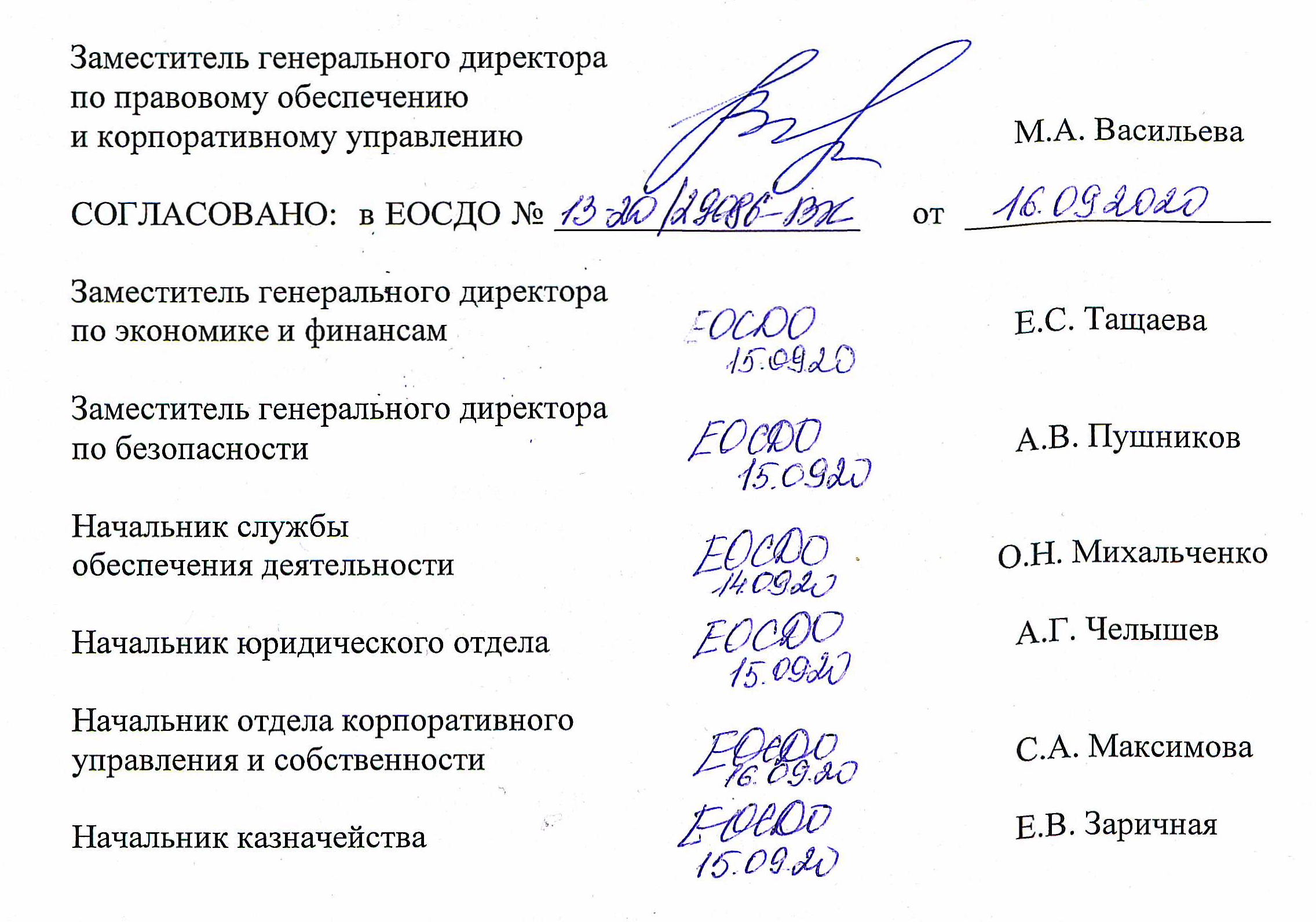 Приложение 1. Форма № 1ЗАЯВКАна участие в аукционе на право заключения договора купли-продажи земельного участка, расположенного по адресу: Местоположение установлено относительно ориентира, расположенного в границах участка. Почтовый адрес ориентира: Россия, Красноярский край, г. Зеленогорск, ул. Первая Промышленная, принадлежащего АО «ПО ЭХЗ» «___» _____________ _____ г.(Полное наименование юридического лица или фамилия, имя, отчество и паспортные данные физического лица, подающего заявку), 
далее именуемый «Претендент», в лице (фамилия, имя, отчество, должность (для юридических лиц), действующего на основании (наименование документа), принимая решение об участии в аукционе на право заключения договора купли-продажи (вид имущества), расположенного по адресу: (адрес), принадлежащего на праве собственности АО «ПО ЭХЗ» (далее – Имущество), обязуется:Соблюдать условия проведения аукциона, содержащиеся в Извещении о проведении аукциона и аукционной документации, а также порядок проведения аукциона, установленный Гражданским кодексом Российской Федерации.В случае признания победителем аукциона, подписать протокол об итогах аукциона и заключить договор купли-продажи Имущества, в сроки, установленные в документации аукциона по форме проекта договора, представленного в составе аукционной документации и по цене, определенной по итогам аукциона. Заключить договор купли-продажи Имущества, в случае уклонения победителя аукциона от заключения договора, если наше (мое) предложение о цене договора будет следующим после предложения победителя о цене договора (в сторону уменьшения цены договора, предложенной победителем аукциона) и Собственником Имущества будет принято решение о заключении с нами (со мной) договора купли-продажи Имущества, по форме проекта договора, представленного в составе аукционной документации и по цене договора, указанной в нашем (моем) предложении;в случае признания аукциона несостоявшимся, если мы (я) будем являться единственным допущенным к участию в аукционе Претендентом, подавшим заявку на участие в аукционе и Собственником Имущества будет принято решение о заключении с нами (со мной) договора купли-продажи Имущества, по форме проекта договора, представленного в составе аукционной документации и по цене отсечения (минимальной цене)), указанной в извещении и аукционной документации.(Наименование Претендента - юридического лица/ФИО Претендента - физического лица) подтверждает, что соответствует требованиям, предъявляемым законодательством РФ к лицам, способным заключить договор  по результатам проведения аукциона.Настоящим подтверждаем, что в отношении  (наименование Претендента) не проводится процедура ликвидации, не принято арбитражным судом решения о признании  (наименование Претендента)  банкротом, деятельность  (наименование Претендента) не приостановлена, на имущество не наложен арест по решению суда, административного органа. (Настоящий абзац подлежит включению в заявку претендентами – юридическими лицами).Настоящим даем свое согласие и подтверждаем получение нами всех требуемых в соответствии с действующим законодательством Российской Федерации (в том числе о персональных данных) согласий всех упомянутых в Сведениях о цепочке собственников, включая бенефициаров (в том числе конечных) формы  Документации, заинтересованных или причастных к данным сведениям лиц на обработку предоставленных сведений Организатором, а также на раскрытие Организатором сведений, полностью или частично, компетентным органам государственной власти (в том числе ФНС России, Минэнерго России, Росфинмониторингу, Правительству Российской Федерации) и последующую обработку данных сведений такими органами (Настоящий абзац подлежит включению в заявку претендентами – юридическими лицами).Настоящим даю свое согласие на обработку Организатором предоставленных сведений о персональных данных, а также на раскрытие сведений, полностью или частично, компетентным органам государственной власти и последующую обработку данных сведений такими органами. (Настоящий абзац подлежит включению в заявку претендентами – физическими лицами)В случае признания нас (меня) победителем аукциона, мы (я) берем (у) на себя обязательства:подписать со своей стороны договор купли-продажи Имущества в соответствии с требованиями Документации и условиями нашей (моей) заявки на участие в аукционе;в 5-дневный рабочий срок с даты подписания протокола об итогах аукциона представить (для юридических лиц):сведения в отношении всей цепочки собственников и руководителей, включая бенефициаров (в том числе конечных) (Приложение 3. Форма № 3);письменное заверение Претендента о соблюдении установленных требований законодательства о защите конкуренции (в т. ч. отказ от заключения ограничивающих конкуренцию соглашений и пр.);согласие и подтверждение получение всех требуемых в соответствии с действующим законодательством Российской Федерации (в том числе, о коммерческой тайне и о персональных данных) согласий всех упомянутых в сведениях в отношении всей цепочки собственников и руководителей, включая бенефициаров, заинтересованных или причастных к таким сведениям лиц на обработку предоставленных сведений Собственником/Организатором, а также на раскрытие Собственником сведений, полностью или частично, компетентным органам государственной власти (в том числе, ФНС России, Минэнерго России, Росфинмониторингу, Правительству Российской Федерации) и последующую обработку сведений такими органами.Мы (я) уведомлены и согласны с условием, что в случае предоставления нами недостоверных сведений мы можем быть отстранены от участия в аукционе, а в случае, если недостоверность предоставленных нами сведений будет выявлена после заключения с нами договора, такой договор может быть расторгнут.Со сведениями, изложенными в извещении о проведении аукциона и аукционной документации, проектом договора, правилами ЭТП Претендент ознакомлен и согласен, все условия и правила торгов участнику понятны.В случае принятия решения о заключении с нами (мной) договора по итогам аукциона в соответствии с требованиями Документации, оплата Имущества будет нами (мной) производиться в соответствии с условиями договора купли-продажи (Приложение № 4 к Документации).К настоящей заявке прилагаются по описи следующие документы:1. ___________________2. ___________________Электронная почта (e-mail): _______________________Телефон: ____________________Адрес Претендента:________________________________________________________________________________________/________________Должность руководителя участникаПодпись / расшифровка подписи(его уполномоченного представителя)М.П.Приложение 2. Форма № 2ФОРМА ОПИСИ ДОКУМЕНТОВ, ПРЕДСТАВЛЯЕМЫХ ДЛЯ 
УЧАСТИЯ В АУКЦИОНЕОПИСЬ ДОКУМЕНТОВ,представляемых для участия в аукционе на понижение на право заключения договора купли-продажи земельного участка, расположенного по адресу: Местоположение установлено относительно ориентира, расположенного в границах участка. Почтовый адрес ориентира: Россия, Красноярский край, г. Зеленогорск, ул. Первая Промышленная, принадлежащего АО «ПО ЭХЗ»Настоящим (Полное наименование юридического лица или фамилия, имя, отчество и паспортные данные физического лица, подающего заявку)  подтверждает, что для участия в названном аукционе нами направляются нижеперечисленные документы:Подпись Претендента(его уполномоченного представителя)_____________/________/									                     М.П.Приложение 3. Форма № 3Сведения о цепочке собственников, 
включая бенефициаров (в том числе конечных)Участник аукциона: ________________________________________________________                                                                                 (наименование) В случае если в представленные нами сведения о цепочке собственников будут внесены изменения, обязуемся, в случае признания нас победителем, представить обновленную таблицу сведений о цепочке собственников, включая бенефициаров (в том числе конечных) либо справку об отсутствии изменений. Дата подписания справки, подтверждающей актуальность информации – не позднее 5 (пяти) дней до заключения договора (с двух сторон)._________________________________	_______		_____________________________(Подпись уполномоченного представителя)		(Имя и должность подписавшего)М.П.ИНСТРУКЦИИ ПО ЗАПОЛНЕНИЮДанные инструкции не следует воспроизводить в документах, подготовленных участником аукциона.Форма сведений о цепочке собственников, включая бенефициаров изменению не подлежит. Все сведения и документы обязательны к предоставлению. Таблица должна быть представлена Участником в случае признания его победителем аукциона в 5-тидневный срок с даты подписания протокола об итогах аукциона в двух форматах *.pdf и *.xls;В столбце 2 Участнику необходимо указать ИНН. В случае если контрагент российское юридическое лицо, то указывается 10-значный код. В случае если контрагент российское физическое лицо (как являющееся, так и не являющееся индивидуальным предпринимателем), то указывается 12-тизначный код. В случае если контрагент - иностранное юридическое или физическое лицо, то в графе указывается «отсутствует».В столбце 3 Участнику необходимо указать ОГРН. Заполняется в случае, если контрагент - российское юридическое лицо (13-значный код). В случае если контрагент российское физическое лицо в качестве индивидуального предпринимателя (ИП), то указывается ОГРНИП (15-тизначный код). В случае если контрагент - российское физическое лицо, иностранное физическое или юридическое лицо, то в графе указывается «отсутствует».В столбце 4 Участником указывается организационная форма аббревиатурой и наименование контрагента (например, АО, ООО, ФГУП и т.д.). В случае если контрагент - физическое лицо, то указывается ФИО.В столбце 5 Участнику необходимо указать код ОКВЭД. В случае если контрагент российское юридическое лицо и индивидуальный предприниматель, то указывается код, который может состоять из 2-6 знаков, разделенных через два знака точками. В случае если контрагент российское физическое лицо, иностранное физическое или юридическое лицо, то в графе указывается «отсутствует».Столбец 6 Участником конкурентных переговоров заполняется в формате «Фамилия Имя Отчество», например Иванов Иван Степанович.Столбец 7 заполняется в формате серия (пробел) номер, например 5003 143877. Для иностранцев допускается заполнение в формате, отраженном в национальном паспорте.Столбец 8 заполняется согласно образцу.Столбцы 9, 10 заполняются в порядке, установленном пунктами 4, 5 настоящей инструкции. В столбце 11 указывается организационная форма аббревиатурой и наименование контрагента (например, АО, ООО, ФГУП и т.д.). В случае если собственник физическое лицо, то указывается ФИО. Так же, при наличии информации о руководителе юридического лица – собственника контрагента, указывается ФИО полностью.Столбец 12 заполняется в формате географической иерархии в нисходящем порядке, например, Тула, ул. Пионеров, 56-89.Столбец 13 заполняется в порядке, установленном пунктом 8 настоящей инструкции.В столбце 14 указывается, какое отношение имеет данный субъект к вышестоящему звену в цепочке «контрагент - бенефициар« согласно примеру, указанному в образце.В столбце 15 указываются юридический статус и реквизиты подтверждающих документов, например, учредительный договор от 23.01.2008.Приложение 4. Форма договораДоговор № _____купли-продажи имущества (с условием о рассрочке платежа)Акционерное общество «Производственное объединение «Электрохимический завод», именуемое в дальнейшем «Продавец», в лице ____________, действующего на основании _______, с одной стороны и _____________, именуемое в дальнейшем «Покупатель», в лице ____________, действующего на основании _______, с другой стороны, далее совместно именуемыми «Стороны», а отдельно – «Сторона», заключили настоящий договор купли-продажи имущества (далее – «Договор») о нижеследующем:Предмет ДоговораВ соответствии с условиями настоящего Договора Продавец обязуется передать в собственность Покупателю, а Покупатель обязуется принять и оплатить имущество (далее – «Имущество»), полный перечень и описание которого содержится в Приложении № 1 к Договору.Имущество принадлежит Продавцу на праве собственности. Право собственности Продавца на недвижимое имущество зарегистрировано в установленном законодательством порядке.Вариант 1: Ответственность за содержание Имущества, а также риск случайной гибели или случайного повреждения Имущества переходит от Продавца к Покупателю с момента подписания Сторонами Акта приема-передачи Имущества, указанного в пункте 4.1 настоящего Договора (далее – «Акт приема-передачи»).Вариант 2: Ответственность за содержание Имущества, а также риск случайной гибели или случайного повреждения Имущества/части Имущества, находящегося к моменту заключения настоящего Договора во владении Покупателя, переходит от Продавца к Покупателю с момента заключения настоящего Договора/на остальную часть Имущества – с момента подписания Сторонами Акта приема-передачи Имущества, указанного в пункте 4.1 настоящего Договора (далее – «Акт приема-передачи»). (Вариант 2 применяется в случае, когда Имущество/часть Имущества к моменту заключения настоящего договора находится во владении Покупателя на основании договора аренды/безвозмездного пользования)Права и обязанности СторонПродавец обязан:Вариант 1: В течение 10 (десяти) рабочих дней с момента полной оплаты части Цены имущества, указанной в подпункте а) пункта 3.2.2 настоящего Договора, при условии передачи Покупателем Продавцу надлежаще оформленной и соответствующей условиям, установленным в Приложении № 8 к Договору безотзывной банковской гарантии, предоставляемой в качестве обеспечения исполнения обязательств Покупателя по настоящему Договору, передать Имущество Покупателю по Акту приема-передачи.Вариант 2: В течение 10 (десяти) рабочих дней с момента полной оплаты части Цены имущества, указанной в подпункте а) пункта 3.2.2 настоящего Договора, при условии передачи Покупателем Продавцу надлежаще оформленной и соответствующей условиям, установленным в Приложении № 8 к Договору безотзывной банковской гарантии, предоставляемой в качестве обеспечения исполнения обязательств Покупателя по настоящему Договору, передать Покупателю по Акту приема-передачи часть Имущества, которая не находилась к моменту заключения настоящего Договора во владении Покупателя. (Вариант 2 применяется в случае, когда часть Имущества к моменту заключения настоящего договора находится во владении Покупателя на основании договора аренды/безвозмездного пользования)В течение 10 (десяти) рабочих дней с момента полной оплаты части Цены имущества, указанной в подпункте а) пункта 3.2.2 настоящего Договора, при условии передачи Покупателем Продавцу надлежаще оформленной и соответствующей условиям, установленным в Приложении № 8 к Договору безотзывной банковской гарантии, предоставляемой в качестве обеспечения исполнения обязательств Покупателя по настоящему Договору, передать Покупателю все имеющиеся у него документы, необходимые в соответствии с требованиями действующего законодательства для государственной регистрации перехода права собственности на недвижимое имущество, указанное в пункте 1 Приложения № 1 к настоящему Договору, к Покупателю.Покупатель обязан:Оплатить Имущество в порядке, предусмотренном разделом 3 Договора.В течение 5 (пяти) рабочих дней с даты заключения настоящего Договора передать Продавцу в качестве обеспечения исполнения обязательств по настоящему Договору надлежаще оформленную безотзывную банковскую гарантию в соответствии с условиями, установленными Приложением № 8 к настоящему Договору.Принять Имущество по Акту приема-передачи в соответствии с условиями пункта 4.1 настоящего Договора.Совершить все действия, необходимые для осуществления государственной регистрации перехода права собственности на недвижимое имущество от Продавца к Покупателю (включая, но не ограничиваясь предоставлением в орган, осуществляющий государственную регистрацию прав на недвижимое имущество и сделок с ним, комплекта необходимых документов не позднее (далее выбрать нужное) 5 (пяти) либо 30 (тридцати) рабочих дней  с даты исполнения Продавцом обязанностей, предусмотренных пунктами 2.1.1 – 2.1.2 Договора). (Срок 30 рабочих дней устанавливается при заключении договора с контрагентом, зарегистрированным не на территории ЗАТО г. Зеленогорск)Своевременно в письменном виде информировать Продавца обо всех обстоятельствах, препятствующих подписанию Акта приема-передачи в установленный в настоящем Договоре срок, в том числе возникших по вине Продавца.Вариант 1: Стороны обязаны ежеквартально производить сверку расчетов по обязательствам, возникшим из настоящего Договора. Продавец направляет Покупателю подписанные акты сверки расчетов (далее – акты сверки), составленные на последнее число месяца прошедшего квартала в двух экземплярах. Покупатель в течение 5 (пяти) рабочих дней с даты получения акта сверки подписывает акт сверки и возвращает один экземпляр Продавцу либо, при наличии разногласий, направляет в адрес Продавца подписанный протокол разногласий. (Вариант 1 применяется для внешних контрагентов (резидентов и нерезидентов), а также предприятий атомной отрасли, не включенных в периметр консолидации ГК «Росатом»)Вариант 2: Стороны обязаны ежеквартально производить сверку расчетов по настоящему Договору на портале внутригрупповых операций Госкорпорации «Росатом». Двухсторонние акты сверки расчетов оформлять по состоянию на 31 декабря отчетного года в срок до 15 февраля следующего за отчетным годом по обязательствам, возникшим из исполняемого Договора, для чего Продавец направляет Покупателю подписанные акты сверки расчетов (далее – акты сверки), составленные на последнее число месяца прошедшего года в двух экземплярах. Покупатель в течение 5 (пяти) рабочих дней с даты получения акта сверки подписывает акт сверки и возвращает один экземпляр Продавцу либо, при наличии разногласий, направляет в адрес Продавца подписанный протокол разногласий. (Вариант 2 применяется для предприятий, включенных в Периметр консолидации ГК «Росатом»)Цена Имущества и порядок расчетовЦена Имущества составляет 	 (	) (указывается цифрами и прописью) рублей ___ копеек, НДС не облагается (далее – «Цена Имущества»). Стоимость (с учетом НДС) каждого объекта, входящего в состав Имущества, указана в Приложении № 1 к настоящему Договору. Цена Имущества является фиксированной и изменению не подлежит.Оплата Цены Имущества, указанной в пункте 3.1 Договора, осуществляется в следующем порядке:Сумма в размере ________ (________________) (указывается цифрами и прописью) рублей, внесенная в качестве задатка при проведении аукциона, засчитывается в счет оплаты цены Имущества.Оставшаяся сумма в размере ___________ (________________) (указывается цифрами и прописью) рублей, оплачивается Покупателем в следующие сроки:__________ (____________) (указать цифрами и прописью сумму, которая подлежит оплате Покупателем в течение 5 (пяти) рабочих дней с даты заключения Договора, составляющая часть Цены Имущества за вычетом суммы задатка) рублей  оплачивается Покупателем в течение 5 (пяти) рабочих дней с даты заключения настоящего Договора;__________ (____________) (указать цифрами и прописью часть Цены Имущества, которая подлежит оплате в рассрочку) рублей оплачивается Покупателем в рассрочку, начиная с месяца, следующего за месяцем заключения договора, до «____»____20___г. ежемесячными равными платежами не позднее «___» числа каждого текущего месяца.Порядок оплаты может быть изменен по соглашению Сторон в дополнительном соглашении к настоящему Договору.Условия об обеспечении исполнения обязательств по Договору указаны в Приложении № 8 к настоящему Договору.Оплата Цены Имущества, указанной в пункте 3.1 Договора, осуществляется Покупателем путем перечисления денежных средств на расчетный счет Продавца, указанный в настоящем Договоре, либо на иной расчетный счет по письменному указанию Продавца.В платежном поручении Покупателя должны быть указаны сведения о наименовании Покупателя, реквизитах Договора (номер и дата заключения Договора).Моментом надлежащего исполнения обязанности Покупателя по оплате Имущества является дата поступления денежных средств на счет Продавца в сумме и в срок, указанные в настоящем разделе Договора.Расходы по государственной регистрации перехода права собственности на недвижимое имущество, указанное в пункте 1  Приложения № 1 к настоящему Договору, в полном объеме возлагаются на Покупателя.Обязательство по оплате арендной платы по договору аренды _________ (указать реквизиты договора аренды имущества, по условиям которого Покупатель владеет Имуществом на праве аренды), Объектами аренды которого является Имущество/часть Имущества, прекращается с даты заключения настоящего Договора (пункт 3.5 включается в договор в случае, когда Имущество/часть Имущества к моменту заключения настоящего договора находится во владении Покупателя на праве аренды)Передача Имущества. Переход права собственности на ИмуществоВариант 1: Передача Имущества Продавцом и принятие его Покупателем осуществляется путем оформления Акта приема-передачи, который подписывается уполномоченными представителями Сторон по форме согласованной Сторонами в Приложении № 2 к настоящему Договору в течение 10 (десяти) рабочих дней с момента полной оплаты части Цены имущества, указанной в подпункте а) пункта 3.2.2 настоящего Договора при условии передачи Покупателем Продавцу надлежаще оформленной безотзывной банковской гарантии, предоставляемой в качестве обеспечения исполнения обязательств Покупателя по Договору.В Акте приема-передачи Стороны указывают состояние Имущества и его пригодность для использования по назначению, а также все недостатки Имущества, выявленные Покупателем при его осмотре.Одновременно с передачей Имущества по Акту приема-передачи Продавец обязан передать Покупателю всю имеющуюся техническую и иную документацию на Имущество. При этом отсутствие у Продавца таких документов, и, соответственно, непередача их Покупателю не является недостатком Имущества и не рассматривается в качестве основания для отказа Покупателя от Имущества, расторжения Договора или для уменьшения Цены Имущества.Вариант 2: Передача Продавцом части Имущества, которая не находилась к моменту заключения настоящего Договора во владении Покупателя, и принятие ее Покупателем осуществляется путем оформления Акта приема-передачи, который подписывается уполномоченными представителями Сторон по форме согласованной Сторонами в Приложении № 2 к настоящему Договору в течение 10 (десяти) рабочих дней с момента полной оплаты части Цены имущества, указанной в подпункте а) пункта 3.2.2 настоящего Договора при условии передачи Покупателем Продавцу надлежаще оформленной безотзывной банковской гарантии, предоставляемой в качестве обеспечения исполнения обязательств Покупателя по Договору.В Акте приема-передачи Стороны указывают состояние Имущества и его пригодность для использования по назначению, а также все недостатки Имущества, выявленные Покупателем при его осмотре.Одновременно с передачей Имущества по Акту приема-передачи Продавец обязан передать Покупателю всю имеющуюся техническую и иную документацию на Имущество. При этом отсутствие у Продавца таких документов, и, соответственно, непередача их Покупателю не является недостатком Имущества и не рассматривается в качестве основания для отказа Покупателя от Имущества, расторжения Договора или для уменьшения Цены Имущества.В отношении части Имущества, находящегося к моменту заключения настоящего Договора во владении Покупателя на основании договора аренды/ безвозмездного пользования, уполномоченные представители Продавца и Покупателя обязуются подписать Акт приема-передачи по форме, согласованной Сторонами в Приложении № 2 к настоящему Договору, в момент заключения настоящего Договора.В Акте приема-передачи Стороны указывают состояние Имущества и его пригодность для использования по назначению.Одновременно по Акту приема-передачи Продавец обязан передать Покупателю всю имеющуюся техническую и иную документацию на Имущество. При этом отсутствие у Продавца таких документов, и, соответственно, непередача их Покупателю не является недостатком Имущества и не рассматривается в качестве основания для отказа Покупателя от Имущества, расторжения Договора или для уменьшения Цены Имущества.(Вариант 2 применяется в случае, когда часть Имущества к моменту заключения настоящего договора находится во владении Покупателя на основании договора аренды/безвозмездного пользования)Право собственности на Имущество переходит к Покупателю с момента государственной регистрации перехода права собственности на недвижимое имущество органом, осуществляющим государственную регистрацию прав на недвижимое имущество и сделок с ним в порядке, предусмотренном законодательством Российской Федерации.Вариант 1: Обязательство Продавца передать Имущество считается исполненным после подписания Сторонами Акта приема-передачи.Вариант 2: Обязательство Продавца передать часть Имущества, которая к моменту заключения Договора находится во владении Покупателя, считается исполненным с момента заключения настоящего Договора.Обязательство Продавца передать оставшуюся часть Имущества считается исполненным после подписания Сторонами Акта приема-передачи. (Вариант 2 применяется в случае, когда часть Имущества к моменту заключения настоящего договора находится во владении Покупателя на основании договора аренды/безвозмездного пользования)Сторонами особо согласовано, что к моменту заключения Договора Покупатель произвел осмотр Имущества, и состояние Имущества (включая инженерные коммуникации) признано Покупателем удовлетворительным и соответствующим условиям Договора. Гарантия качества Имущества Продавцом не предоставляется.Вариант 1: Имущество приобретается Покупателем в том состоянии, как оно есть на момент заключения настоящего Договора (в том числе Имущество, бывшее в употреблении, неисправное и т.п.). Все недостатки Имущества (как явные, так и скрытые), которые могут быть выявлены, считаются оговоренными Сторонами при заключении настоящего Договора. После передачи Имущества Покупателю в порядке, установленном настоящим Договором, Покупатель не вправе предъявлять к Продавцу претензии, требования относительно приобретенного Имущества.Вариант 2: Имущество приобретается Покупателем в том состоянии, как оно есть на момент заключения настоящего Договора (в том числе Имущество, бывшее в употреблении, неисправное и т.п.). Все недостатки Имущества (как явные, так и скрытые), которые могут быть выявлены, считаются оговоренными Сторонами при заключении настоящего Договора. После заключения настоящего Договора Покупатель не вправе предъявлять к Продавцу претензии, требования относительно приобретенного Имущества. (Вариант 2 применяется в случае, когда часть Имущества к моменту заключения настоящего договора находится во владении Покупателя на основании договора аренды/безвозмездного пользования)Помимо Акта приема-передачи, указанного в пункте 4.1 настоящего Договора, Продавец и Покупатель обязуются подписать акты приема-передачи по формам ОС-1з согласованным Сторонами в Приложении № 4, к настоящему Договору. Заверения и гарантииПродавец заверяет и гарантирует Покупателю, что на дату заключения Договора:Продавец обладает всеми необходимыми правомочиями для распоряжения Имуществом согласно условиям настоящего Договора.Вариант 1: Имущество на дату заключения настоящего Договора свободно от каких-либо обременений, залогов, прав или требований третьих лиц. Имущество не сдано в аренду третьим лицам, не состоит в споре, под запретом или под арестом.Вариант 2: Имущество на дату заключения настоящего Договора свободно от залогов, прав или требований третьих лиц. Имущество не состоит в споре, под запретом или под арестом.В отношении ___________существуют обременения в виде аренды/безвозмездного пользования по договору ___________  № ______________ от _____________, заключенному на______________ срок с__________________. (Вариант 2 применяется при наличии обременения)Покупатель заверяет Продавца и гарантирует ему, что Договор заключен Покупателем не вследствие стечения тяжелых обстоятельств на крайне невыгодных для себя условиях, и Договор не является для Покупателя кабальной сделкой.Покупатель является юридическим лицом, зарегистрированным в установленном порядке в соответствии с законодательством Российской Федерации (для российских юридических лиц).Покупателем получены все и любые разрешения, одобрения и согласования, необходимые ему для заключения и/или исполнения Договора (в том числе, необходимые в соответствии с действующим законодательством Российской Федерации или учредительными документами Покупателя, включая одобрение сделки с заинтересованностью, одобрение крупной сделки).Договор заключен Покупателем не вследствие стечения тяжелых обстоятельств на крайне невыгодных для себя условиях, и Договор не является для Покупателя кабальной сделкой.В отношении Покупателя отсутствует решение арбитражного суда о признании его несостоятельным (банкротом) и об открытии в отношении Покупателя конкурсного производства.Покупатель соблюдает установленные требования законодательства о защите конкуренции (в т. ч. отказывается от заключения ограничивающих конкуренцию соглашений и пр.)Каждая Сторона гарантирует другой Стороне, что:Договор подписан должным образом уполномоченными на то представителями Сторон;Сторона вправе заключать и исполнять Договор;Заключение и/или исполнение Стороной Договора не противоречит прямо или косвенно никаким законам, постановлениям, указам, прочим нормативным актам, актам органам государственной власти и/или местного самоуправления, локальным нормативным актам Стороны, судебным решениям.Дополнительные условияСтороны обязуются обеспечивать конфиденциальность полученной друг от друга и переданной друг другу информации и документации в любой форме во исполнение настоящего Договора, если она является конфиденциальной и подлежит охране, и не допускать ее разглашения.Порядок передачи, условия использования и обязательства по неразглашению конфиденциальной информации определяются Положением о конфиденциальности и взаимном неразглашении информации, являющемся неотъемлемой частью Договора (приложение № 3 к Договору).Покупатель дает Продавцу согласие на автоматизированную, а также без использования средств автоматизации обработку  своих персональных данных, представленных Покупателем Продавцу при исполнении настоящего Договора. При этом, под обработкой персональных данных понимается совершение действий, предусмотренных пунктом 3 части 1 статьи 3 Федерального закона от 27 июля 2006 г. № 152-ФЗ «О персональных данных»). (пункт включается в договор, если контрагентом является физическое лицо)Ответственность Сторон. Расторжение ДоговораЗа невыполнение или ненадлежащее выполнение своих обязательств по Договору Стороны несут ответственность в соответствии с действующим законодательством Российской Федерации и Договором.За нарушение срока оплаты Цены Имущества, установленного в пункте 3.2 Договора, Покупатель по требованию Продавца уплачивает Продавцу неустойку (пеню) в размере 0,1 %  от неоплаченной суммы за каждый день просрочки.Просрочка внесения денежных средств в счет оплаты Имущества в сумме и в сроки, указанные в пункте 3.2 Договора, не может составлять более 5 (пяти) рабочих дней (далее – «Допустимая просрочка»). Просрочка оплаты части цены Имущества, указанной в подпункте а) пункта 3.2.2 Договора, свыше 5 (пяти) рабочих дней считается отказом Покупателя от исполнения обязательств по оплате Имущества, установленных Договором.Продавец с момента истечения Допустимой просрочки вправе направить Покупателю письменное уведомление об одностороннем отказе от исполнения обязательств по Договору, с даты отправления которого Договор считается расторгнутым, все обязательства Сторон по Договору, в том числе обязательства Продавца, предусмотренные пунктом 2.1 Договора, прекращаются.В случае просрочки внесения ежемесячного платежа, предусмотренного подпунктом б) пункта 3.2.2 Договора, на срок свыше 10 (десяти) рабочих дней, условие о рассрочке оплаты части цены Имущества утрачивает силу. При этом Покупатель обязуется единовременно уплатить Продавцу всю оставшуюся неоплаченной часть цены Имущества в течение 10 (десяти) рабочих дней с момента истечения Допустимой просрочки.В случае просрочки Покупателем установленного настоящим Договором срока принятия Имущества по Акту приема-передачи более чем на 15 (пятнадцать) календарных дней Продавец имеет право направить Покупателю письменное уведомление об одностороннем отказе от исполнения обязательств по Договору, с даты отправления которого Договор считается расторгнутым, все обязательства Сторон по Договору, в том числе обязательства Продавца, предусмотренные пунктом 2.1 Договора, прекращаются.В случае просрочки Покупателем установленного настоящим Договором срока передачи надлежаще оформленной безотзывной банковской гарантии более чем на 5 (пять) рабочих дней Продавец имеет право направить Покупателю письменное уведомление об одностороннем отказе от исполнения обязательств по Договору, с даты отправления которого Договор считается расторгнутым, все обязательства Сторон по Договору, в том числе обязательства Продавца, предусмотренные пунктом 2.1 Договора, прекращаются.В случае несвоевременного исполнения обязательств Сторон по пункту 2.3 Договора любая из Сторон имеет право потребовать от Стороны, по вине которой произошло нарушение, уплаты неустойки (пени) в размере 1 000 (одна тысяча) руб. за каждый день нарушения обязательства.В части, не покрытой неустойкой, Продавец также вправе потребовать от Покупателя возмещения убытков, причиненных Продавцу просрочкой Покупателя.Настоящий Договор может быть расторгнут по соглашению Сторон, а также по иным основаниям, установленным действующим законодательством Российской Федерации и настоящим Договором.При выявлении нарушения заверения Покупателя о соблюдении установленных требований законодательства о защите конкуренции, в том числе отказа от заключения ограничивающих конкуренцию соглашений и пр., установленных вступившим в силу судебным актом или решением иного уполномоченного государственного органа, Продавец вправе отказаться от заключения договора (расторгнуть договор), а также  потребовать у Покупателя возмещения убытков.Порядок разрешения споров8.1. Вариант 1: Любой спор, разногласие или претензия, вытекающие из настоящего Договора и возникающие в связи с ним, в том числе связанные с его нарушением, заключением, изменением, прекращением или недействительностью, разрешаются путем арбитража, администрируемого Российским арбитражным центром при автономной некоммерческой организации «Российский институт современного арбитража» в соответствии с Правилами Отделения Российского арбитражного центра при автономной некоммерческой организации «Российский институт современного арбитража» по разрешению споров в атомной отрасли.Стороны соглашаются, что для целей направления письменных заявлений, сообщений и иных письменных документов будут использоваться следующие адреса электронной почты: Покупатель: [адрес электронной почты]. Продавец: АО «ПО ЭХЗ»: taifun@ecp.ru.В случае изменения указанного выше адреса электронной почты Сторона обязуется незамедлительно сообщить о таком изменении другой Стороне, а в случае, если арбитраж уже начат, также Отделению Российского арбитражного центра при автономной некоммерческой организации «Российский институт современного арбитража» по разрешению споров в атомной отрасли. В ином случае Сторона несет все негативные последствия направления письменных заявлений, сообщений и иных письменных документов по неактуальному адресу электронной почты.Стороны принимают на себя обязанность добровольно исполнять арбитражное решение.Стороны прямо соглашаются, что в случае, если заявление об отводе арбитра не было удовлетворено Президиумом Российского арбитражного центра в соответствии с Правилами Отделения Российского арбитражного центра при автономной некоммерческой организации «Российский институт современного арбитража» по разрешению споров в атомной отрасли, Сторона, заявляющая отвод, не вправе подавать в компетентный суд заявление об удовлетворении отвода.Стороны прямо соглашаются, что в случае, если Состав арбитража выносит постановление о наличии у него компетенции в качестве вопроса предварительного характера, Стороны не вправе подавать в компетентный суд заявление об отсутствии у Состава арбитража компетенции.Стороны прямо соглашаются, что арбитражное решение является окончательным для Сторон и отмене не подлежит.В случаях, предусмотренных статьей 25 Правил Отделения Российского арбитражного центра при автономной некоммерческой организации «Российский институт современного арбитража» по разрешению споров в атомной отрасли, Сторонами может быть заключено соглашение о рассмотрении спора в рамках ускоренной процедуры арбитража. (Вариант 1 применяется в случае, если Сторонами по Договору являются организации Госкорпорации «Росатом», подведомственные Госкорпорации «Росатом» предприятие или учреждение или аффилированное лицо АО «Атомэнергопром»)Вариант 2: Все споры, разногласия или требования, возникающие из настоящего Договора, в том числе касающиеся его исполнения, нарушения, прекращения или недействительности, подлежат разрешению в (далее выбрать нужное) арбитражном суде либо суде по месту нахождения Продавца. (Вариант 2 применяется в случае, если контрагент по договору не является организацией Госкорпорации «Росатом». Арбитражный суд – для контрагентов юридических лиц и индивидуальных предпринимателей, суд – для контрагентов физических лиц)8.2. Обращение Стороной в (далее выбрать нужное, исходя из варианта пункта 8.1) суд/арбитраж допускается только после предварительного направления претензии другой Стороне и получения ответа (или пропуска срока, установленного на ответ) этой Стороны.Заинтересованная Сторона направляет другой Стороне письменную претензию, подписанную уполномоченным лицом. Претензия должна быть направлена заказным письмом с уведомлением о вручении либо вручена другой Стороне под расписку.Сторона, которой направлена претензия, обязана рассмотреть полученную претензию и в письменной форме уведомить заинтересованную Сторону о результатах ее рассмотрения в течение 10 (десяти) рабочих дней со дня получения претензии. Ответ на претензию должен быть направлен заказным письмом с уведомлением о вручении, либо вручен другой Стороне под расписку. В случае возврата претензии почтовой (курьерской) службой по причинам: отсутствия (выбытия) адресата, отказа адресата от получения отправления, истечения срока хранения, претензионный порядок, установленный настоящим пунктом, будет считаться соблюденным.Раскрытие информацииВариант 1: Покупатель гарантирует Продавцу, что сведения и документы в отношении всей цепочки собственников и руководителей, включая бенефициаров (в том числе конечных), Покупателя, переданные Продавцу по акту от «___» ___________ 20__ года (далее – Сведения), являются полными, точными и достоверными. (Вариант 1 применяется в случае представления сведений на материальных (в том числе электронных) носителях)Вариант 2: Покупатель гарантирует Продавцу, что сведения и документы в отношении всей цепочки собственников и руководителей, включая бенефициаров (в том числе конечных) Покупателя, направленные с адреса электронной почты Покупателя __________________ на адрес(а) электронной почты Продавца _________________(далее – Сведения), являются полными, точными и достоверными. (Вариант 2 применяется в случае представления сведений по электронной почте)При изменении Сведений Покупатель обязан не позднее 5 (пяти) дней с момента таких изменений направить Продавцу соответствующее письменное уведомление с приложением копий подтверждающих документов, заверенных нотариусом или уполномоченным должностным лицом Покупателя.Покупатель настоящим выдает свое согласие и подтверждает получение им всех требуемых в соответствии с действующим законодательством Российской Федерации (в том числе, о коммерческой тайне и о персональных данных) согласий всех упомянутых в Сведениях, заинтересованных или причастных к Сведениям лиц на обработку предоставленных Сведений Продавцом, а также на раскрытие Продавцом Сведений, полностью или частично, компетентным органам государственной власти (в том числе, Федеральной налоговой службе Российской Федерации, Минэнерго России, Росфинмониторингу, Правительству Российской Федерации) и последующую обработку Сведений такими органами (далее – Раскрытие). Покупатель освобождает Продавца от любой ответственности в связи с Раскрытием, в том числе, возмещает Продавцу убытки, понесенные в связи с предъявлением Продавцу претензий, исков и требований любыми третьими лицами, чьи права были или могли быть нарушены таким Раскрытием.Покупатель и Продавец подтверждают, что условия настоящего Договора о предоставлении Сведений и о поддержании их актуальными признаны ими существенными условиями настоящего Договора в соответствии со статьей 432 Гражданского кодекса Российской Федерации.Если специальной нормой части второй Гражданского кодекса Российской Федерации не установлено иное, отказ от предоставления, несвоевременное и (или) недостоверное и (или) неполное предоставление Сведений о Покупателе (в том числе, уведомлений об изменениях с подтверждающими документами) является основанием для одностороннего отказа Продавца от исполнения Договора и предъявления Продавцом Покупателю требования о возмещении убытков, причиненных прекращением Договора. Договор считается расторгнутым с даты получения Покупателем соответствующего письменного уведомления Продавца, если более поздняя дата не будет установлена в уведомлении.(раздел 9 включается в договор, если контрагентом является юридическое лицо)Форс-мажорСтороны освобождаются от ответственности за неисполнение или ненадлежащее исполнение обязательств по Договору в случае возникновения обстоятельств непреодолимой силы (форс-мажор).К обстоятельствам непреодолимой силы относятся в том числе, но, не ограничиваясь, землетрясения, наводнения, ураганы, пожары и другие стихийные бедствия, военные действия, чрезвычайные положения и др.Сторона, которая не в состоянии выполнить свои обязательства по Договору в силу возникновения обстоятельств непреодолимой силы, обязана в течение 3 (трех) рабочих дней с момента наступления информировать другую Сторону о наступлении таких обстоятельств в письменной форме и сообщить данные о характере обстоятельств, дать оценку их влияния на исполнение и возможный срок исполнения обязательств по Договору.Не извещение и/или несвоевременное извещение другой Стороны согласно пункту 10.3 Договора влечет за собой утрату Стороной права ссылаться на эти обстоятельства. Подтверждением наличия и продолжительности действия обстоятельств непреодолимой силы будут являться сертификаты (свидетельства), выданные Торгово-промышленной палатой, расположенной по месту нахождения соответствующей Стороны, и/или места возникновения/существования обстоятельств непреодолимой силы.Если подобные обстоятельства продлятся более 20 (двадцати) дней, то любая из Сторон вправе расторгнуть Договор в одностороннем порядке, известив об этом другую Сторону не менее чем за 10 (десять) дней до даты предполагаемого расторжения. В случае такого расторжения Договора ни одна из Сторон не вправе требовать от другой Стороны возмещения связанных с этим убытков/расходов.Прочие положенияПродавец уведомлен, что в случае нарушения условий настоящего Договора в информационную систему «Расчет рейтинга деловой репутации поставщиков», ведение которой осуществляется на официальном сайте по закупкам атомной отрасли www.rdr.rosatom.ru в соответствии с утвержденными Госкорпорацией «Росатом» Едиными отраслевыми методическими указаниями по оценке деловой репутации, могут быть внесены сведения и документы о таких нарушениях.Основанием для внесения сведений в информационную систему «Расчет рейтинга деловой репутации поставщиков» могут являться:1) выставленные Продавцом и принятые Покупателем неустойки за нарушение сроков исполнения обязательств по настоящему Договору или иных условий Договора и (или) убытки, причиненные таким нарушением;2) судебные решения (включая решения третейских судов) о выплате Покупателем  неустойки за нарушение сроков исполнения договорных обязательств или иных условий Договора и (или) возмещении убытков, причиненных указанным нарушением;	3) подтвержденные судебными актами факты фальсификации Покупателем документов на этапе заключения или исполнения настоящего Договора.Покупатель предупрежден, что сведения, включенные в информационную систему «Расчет рейтинга деловой репутации поставщиков», могут быть использованы Покупателем при оценке его деловой репутации в последующих закупочных процедурах и (или) в процессе принятия решения о заключении договора с ним.Все изменения и дополнения к настоящему Договору являются его неотъемлемой частью и вступают в силу с момента подписания Сторонами.В случае если любое из положений Договора становится недействительным или теряет свою юридическую силу, это не влияет на действие прочих положений Договора.Договор вступает в силу со дня его подписания Сторонами и действует до полного выполнения Сторонами своих обязательств.Противодействие коррупции.При исполнении настоящего Договора Стороны соблюдают и будут соблюдать в дальнейшем все применимые законы и нормативные акты, включая любые законы о противодействии взяточничеству и коррупции.Стороны и любые их должностные лица, работники, акционеры, представители, агенты, или любые лица, действующие от имени или в интересах или по просьбе какой-либо из Сторон в связи с настоящим Договором, не будут прямо или косвенно, в рамках деловых отношений в сфере предпринимательской деятельности или в рамках деловых отношений с государственным сектором, предлагать, вручать или осуществлять, а также соглашаться на предложение, вручение или осуществление (самостоятельно или в согласии с другими лицами) какого-либо платежа, подарка или иной привилегии с целью исполнения (воздержания от исполнения) каких-либо условий настоящего Договора, если указанные действия нарушают применимые законы или нормативные акты о противодействии взяточничеству и коррупции.Право залога у Продавца на Имущество в соответствии с пунктом 5 статьи 488 Гражданского кодекса Российской Федерации не возникает.При необходимости предоставления уведомлений Сторонами друг другу каждое такое уведомление должно быть направлено заказной почтой с уведомлением о вручении или курьером, осуществляющим доставку под подпись о получении, по адресам, указанным в настоящем Договоре.Договор регулируется и подлежит толкованию в соответствии с законодательством Российской Федерации.Стороны заключили Договор в 3 (трех) экземплярах, имеющих равную юридическую силу, 1 (один) – для Продавца, 1 (один) – для Покупателя, 1 (один) – для органа, осуществляющего государственную регистрацию прав на недвижимое имущество и сделок с ним.Следующие Приложения являются неотъемлемой частью Договора:Приложение № 1 – Перечень Имущества;Приложение № 2 – Форма Акта приема-передачи Имущества;Приложение № 3 – Положение о конфиденциальности и взаимном неразглашении информации;Приложение № 4– Форма акта приема-передачи ОС-1з;Приложение № 5 – Условия об обеспечении исполнения обязательств по Договору.Реквизиты СторонПодписи СторонПримечание: договор со всеми приложениями должен быть прошит перед подписанием, и прошивка должна быть удостоверена подписями Сторон и скреплена печатями в обязательном порядке.Приложение № 1к Договору купли-продажи имуществаот____________ № _________________ Перечень ИмуществаНедвижимое имущество:Земельные участки:Земельный участок, категория земель: ____, разрешенное использование: ___, общая площадь ___ кв. м, кадастровый номер ___, инв. № _____, адрес объекта: _____________ (далее – Земельный участок).Земельный участок принадлежит Продавцу на праве собственности, о чем в Едином государственном реестре (далее выбрать нужное) прав на недвижимое имущество и сделок с ним / недвижимости _______________ года сделана запись регистрации _______________, и подтверждается (далее выбрать нужное) свидетельством о государственной регистрации права / выпиской из Единого государственного реестра недвижимости _______________ от _______________ года.Цена Земельного участка составляет _____________(____________________) рублей, НДС не облагается.Подписи СторонПриложение № 2к Договору купли-продажи имуществаот____________ № _________________ Форма акта приема-передачи имуществаАкт приема – передачи имущества Акционерное общество «Производственное объединение «Электрохимический завод», далее именуемое «Продавец», в лице ____________, действующего на основании _______, передало, а _____________, далее именуемое «Покупатель», в лице ____________, действующего на основании _______, приняло в соответствии с договором купли-продажи имущества № ____________ от «___»___20__г. имущество (далее – Имущество) согласно перечню и в техническом состоянии, указанном в Приложении № 1 к настоящему акту приема-передачи, являющимся его неотъемлемой частью.Адреса Продавца и ПокупателяПодписи СторонСОГЛАСОВАНО:Начальник подразделения, в подотчете которого находится Имущество______________(_____________)Материально ответственное лицо, в подотчете которого находится Имущество______________(______________)Начальник подразделения, ответственного за учет земельного  участка______________(_______________)Лицо, ответственное за учет земельного  участка ______________(______________)Приложение № 1 к акту приема-передачи имущества от «___»_______г.Недвижимое имуществоОбъекты недвижимого имущества переданы в том виде, в каком они есть, со всеми принадлежностями и документами, в том числе отвечают требованиям, предъявляемым к эксплуатируемым зданиям и сооружениям, и пригодны для их использования по назначению._________________________________________________________________ (указывается наличие/отсутствие претензий в отношении санитарного и технического состояния Объектов недвижимого имущества со стороны Покупателя)Продавец и Покупатель  настоящим подтверждают, что состояние объектов недвижимого имущества, передаваемых по настоящему акту приема-передачи, соответствует условиям договора купли-продажи имущества № ______ от __________ г.На момент подписания настоящего акта приема-передачи Покупатель не оплатил полную стоимость объектов недвижимого имущества в связи с предоставленной ему рассрочкой платежа. Других финансовых и иных претензий по передаваемым в соответствии с настоящим актом приема-передачи объектам недвижимого имущества Продавец и Покупатель по отношению друг к другу не имеют.Состояние объектов недвижимого имущества полностью соответствует  Договору купли-продажи имущества № ______ от ____г., недостатков, препятствующих их нормальному использованию, не обнаружено.Одновременно с Объектами недвижимого имущества передается следующая техническая и иная документация на Объекты недвижимого имущества:______________________________________________________________________________________________________________________________________________________________Показания приборов учета энергоресурсов:_____________________________________________________________________________________________________________________________________________________________________________________________________________________________________________Подписи СторонСОГЛАСОВАНОНачальник подразделения, в подотчете которого находится Имущество______________(_____________)Материально ответственное лицо, в подотчете которого находится Имущество______________(______________)Начальник подразделения, ответственного за учет земельного участка______________(_______________)Лицо, ответственное за учет земельного участка ______________(______________)Приложение № 3к Договору купли-продажи имуществаот____________ № _________________ Положениео конфиденциальности и неразглашении информации
Общая частьДанное Положение определяет порядок, условия передачи Передающей стороной, получения и использования Принимающей стороной информации, составляющей коммерческую тайну Передающей стороны.Информация, составляющая коммерческую тайну, фиксируется Передающей стороной на материальном носителе (в виде документа, массива данных на носителе информации для компьютеров или ином, по договоренности Сторон). На материальном носителе Передающей стороной проставляется гриф «Коммерческая тайна» с указанием полного наименования его обладателя, места его нахождения и иных реквизитов, необходимых для идентификации носителя, что в совокупности является необходимым и достаточным условием для распространения на информацию, зафиксированную на таком носителе, условий настоящего Положения.Содержание информации, составляющей коммерческую тайну Передающей стороны и передаваемой Принимающей стороне в устной форме в ходе совещаний, переговоров, консультаций, рабочих встреч и т.п. (в дальнейшем именуемых «Совещание»), фиксируется в протоколе, который подписывается всеми участниками Совещания. Об обсуждении вопросов, составляющих коммерческую тайну, участники Совещания предупреждаются представителем Передающей стороны перед его началом, и ни один из участников не имеет права отказаться от подписания Протокола.Передача информации, составляющей коммерческую тайнуПраво принятия решения на передачу информации, составляющей коммерческую тайну, принадлежит Передающей стороне.Использование информации, составляющей коммерческую тайнуПринимающая сторона вправе использовать информацию, составляющую коммерческую тайну Передающей стороны, только для выполнения заключенного с Передающей стороной договора купли-продажи Имущества, расположенного по адресу: адрес.Ни при каких обстоятельствах Принимающая сторона не может использовать полученную ею от Передающей стороны информацию, составляющую коммерческую тайну, для деятельности, направленной на извлечение прибыли, кроме как предусмотренной договорами с Передающей стороной.Принимающая сторона обязуется принять все разумные и достаточные меры, чтобы не допустить несанкционированного доступа к информации, составляющей коммерческую тайну Передающей стороны, или ее передачи третьим лицам с нарушением пунктов настоящего Положения, а также организовать контроль за соблюдением этих мер.Право раскрытия переданной информации, составляющей коммерческую тайну, и снятия грифа «Коммерческая тайна» с материальных носителей информации, составляющей коммерческую тайну, принадлежит исключительно Передающей стороне.Принимающая сторона обязана в минимально короткий срок с момента обнаружения признаков несанкционированного доступа третьих лиц к информации, составляющей коммерческую тайну Передающей стороны, уведомить об этом Передающую сторону и принять все возможные меры для уменьшения последствий несанкционированного доступа.Передающая сторона соглашается и признает, что Принимающая сторона вправе изготавливать достаточное количество копий материальных носителей информации, составляющей коммерческую тайну, для лиц, указанных в пункте 3.6 настоящего Положения.Принимающая сторона вправе сообщать информацию, составляющую коммерческую тайну Передающей стороны, своим работникам, имеющим непосредственное отношение к исполнению договора купли-продажи Имущества, расположенного по адресу: адрес, с Передающей стороной после подписания настоящего Положение, и в том объеме, в каком она им необходима для реализации условий договоров.Принимающая сторона обязуется допускать к местам хранения, обработки и использования информации, составляющей коммерческую тайну, Передающую сторону.Передающая сторона в случае выявления нарушения требований охраны конфиденциальности информации, составляющей ее коммерческую тайну, вправе запрещать или приостанавливать обработку такой информации, а также требовать немедленного возврата или уничтожения полученных носителей информации, составляющей коммерческую тайну.Требования и указания Передающей стороны, касающиеся порядка охраны конфиденциальности информации, составляющей ее коммерческую тайну, подлежат незамедлительному исполнению, если они изложены в письменном виде и вручены Принимающей стороне.Принимающая сторона имеет право предоставлять информацию, составляющую коммерческую тайну Передающей стороны, третьим лицам в случаях, предусмотренных законодательством Российской Федерации. Принимающая сторона обязуется уведомлять Передающую сторону о каждом таком факте предоставления информации, составляющей коммерческую тайну, а также об иных событиях, приведших к получению информации, составляющей коммерческую тайну, представителями органов государственной власти, следствия и судопроизводства, в течение одного  рабочего дня после наступления такого события.Обязательства Принимающей стороны по обеспечению конфиденциальности не распространяются на информацию, полученную от Передающей стороны в случаях если:она была известна на законном основании Принимающей стороне до подписания настоящего Положения;становится публично известной в результате любых действий Передающей стороны, умышленных или неумышленных, а равно бездействия Передающей стороны; на законном основании получена Принимающей стороной от третьего лица без ограничений на их использование;получена из общедоступных источников с указанием на эти источники;раскрыта для неограниченного доступа третьей сторонойВ случае реорганизации или ликвидации одной из Сторон до даты прекращения действия настоящего Положения предусматривается следующий порядок охраны информации, составляющей коммерческую тайну:а) при реорганизации:уведомление второй Стороны о факте реорганизации;возврат по требованию Передающей стороны или ее правопреемника информации, составляющей коммерческую тайну Передающей стороны, на всех материальных носителях Передающей стороне или ее правопреемнику; б) при ликвидации:возврат информации, составляющей коммерческую тайну, на всех носителях (в том числе изготовленных Принимающей стороной в соответствии с настоящим Положением) Передающей стороне.Принимающая сторона обязана сохранять конфиденциальность информации, составляющей коммерческую тайну Передающей стороны, до прекращения действия режима коммерческой тайны в отношении данной информации, в том числе – в период после прекращения действия настоящего Положения.Ответственность СторонПринимающая сторона, допустившая разглашение информации, составляющей коммерческую тайну Передающей стороны, или ее передачу (предоставление) третьим лицам с нарушением условий настоящего Положения, в том числе – неумышленных, ошибочных действий или бездействия, несет ответственность в соответствии с законодательством Российской Федерации и обязана возместить убытки Передающей стороны. Прочие условияНастоящее Положение является неотъемлемой частью договора купли-продажи Имущества, расположенного по адресу: адрес.Настоящее Положение вступает в силу с момента его подписания и действует в течение 3 лет с момента последней передачи информации, составляющей коммерческую тайну.Настоящее Положение подлежит юрисдикции и толкованию в соответствии с законами Российской Федерации.Изменение настоящего Положения, его прекращение допускаются по соглашению Сторон. Любые дополнения или изменения, вносимые в настоящее Положение, рассматриваются Сторонами, оформляются дополнительным соглашением и вступают в силу с даты его подписания Сторонами, если иное не будет указано в таком дополнительном соглашении.Все споры, разногласия или требования, возникающие из настоящего Положения, в том числе касающиеся его исполнения, нарушения, прекращения или недействительности, подлежат разрешению в порядке, установленном Договором.Подписи СторонПриложение № 4к Договору купли-продажи имуществаот____________ № _________________ Форма акта о приеме-передаче ОС-1з         1. Сведения о состоянии объекта основных средств на дату передачи                                                                                                                  2. Сведения об объекте основных средств  на                                                                                                                                                                                                                                                   дату принятия к бухгалтерскому учету        3. Сведения для налогового учета						4. Краткая индивидуальная характеристика объекта основных средств         _______________________________________  ____________________________________________                                           Результат испытания на "__" ___________ 20__ г.                   указать, что не соответствует                                               указать, что требуется        Приложение. Техническая документация ___________________________________________________________________________________________________________________________________         Заключение комиссии: __________________________________________________________________________________________________________________________________________________         Комиссия по приему-передаче        Председатель комиссии  _____________________________________________________________ ___________________ _________________________                                                                                                                                              должность                                                                                                                    подпись                                                      расшифровка  подписи        Члены комиссии:            _____________________________________________________________ ____________________ _________________________                                                                                                                                              должность                                                                                                                    подпись                                                      расшифровка  подписи                                                  _____________________________________________________________ ____________________ _________________________                                                                                                                                              должность                                                                                                                    подпись                                                      расшифровка  подписи                                                  _____________________________________________________________ ____________________ _________________________                                                                                                                                              должность                                                                                                                    подпись                                                      расшифровка  подписи         Объект основных средств       __________________ ________________ __________________________            ______________________ ________________ ______________________________    "____" __________________ 20__ г.                      должность                                      подпись                                     расшифровка  подписи                                                                       должность                                             подпись                                         расшифровка  подписи      "____" _____________________ 20__ г.                                                                     По доверенности от     "____" ____________________ 20__ г.         N ______________,                                                                                                                                              выданной ___________________________________________________________________________       Табельный номер                                                                                                                                                                                 кем, кому (фамилия, имя, отчество)                                                                                                                                              Объект основных средств принял на ответственное хранение                    Табельный номер                                                                                                                                              _____________________ _________________ _____________________________    "____" __________________ 20__ г.                                                                                                                                                                                                                                           должно                                                подпись                                              расшифровка  подписи      Отметка бухгалтерии:                                                                                                  Отметка бухгалтерии об открытии         В инвентарной карточке (книге) учета                                                                      инвентарной карточки учета объекта         объекта основных средств выбытие отмечено                                                          основных средств или записи   в инвентарной книге         Главный бухгалтер  __________________ _________________________              Главный бухгалтер   __________________ ________________________________                                                                             подпись                                      расшифровка подписи                                                                                                                              подпись                                                        расшифровка подписиПриложение № 5к Договору купли-продажи имуществаот____________ № _________________ Условия об обеспечении исполнения обязательств по ДоговоруПокупатель обязан в течение 5 (пяти) рабочих дней после заключения настоящего Договора предоставить Продавцу безотзывную банковскую гарантию, выданную банком-гарантом Госкорпорации «Росатом» (пункт 7 настоящего приложения к Договору), в качестве обеспечения исполнения Покупателем своих обязательств по Договору. Размер обеспечения по банковской гарантии должен составлять не менее суммы, подлежащей уплате в рассрочку, указанной в подпункте б) пункта 3.2.2 Договора.Срок действия банковской гарантии должен составлять срок исполнения обязательств по Договору, установленный подпунктом б) пункта 3.2.2 Договора, плюс 60 (шестьдесят) дней.Банковская гарантия может быть предоставлена в виде:гарантии на бланке банка-гаранта, подписанной уполномоченным лицом банка-гаранта, с печатью банка-гаранта. При этом гарантия должна сопровождаться инструкцией Банка-гаранта по системе SWIFT в банк Бенефициара об авизовании Бенефициару сообщения о факте выдачи данной банковской гарантии с указанием основных ее реквизитов (банк-гарант, номер, дата выдачи, сумма, срок действия, бенефициар, принципал, договор, по которому предусмотрено предоставление обеспечения исполнения обязательства и т.д.) и подтверждением полномочий лица, подписавшего данную гарантию;гарантии, переданной по системе SWIFT в банк Бенефициара, с инструкцией авизовать данную гарантию Бенефициару. При данном виде предоставления банковской гарантии полномочия лица, подписавшего данную гарантию, считаются подтвержденными;гарантии на бланке банка-гаранта, подписанной уполномоченным лицом Банка-гаранта, с печатью банка-гаранта.К банковской гарантии, указанной в подпункте «в» пункта 4 настоящего приложения к Договору, должны прилагаться следующие документы, подтверждающие полномочия, лица подписавшего банковскую гарантию:заверенные уполномоченным лицом банка-гаранта или нотариально заверенные копии действующих учредительных документов банка-гаранта;заверенная уполномоченным лицом банка-гаранта копия решения (выписки из протокола) уполномоченного органа управления банка-гаранта об избрании единоличного исполнительного органа (в случае если банковская гарантия подписаны единоличным исполнительным органом банка-гаранта);подлинник или копия доверенности, заверенная лицом ее выдавшим или нотариально, на лицо, действующее от имени банка-гаранта, либо заверенный отделом кадров или лицом, его подписавшим, приказ о назначении лица, выполняющего функции единоличного исполнительного органа данного общества.  В случае если в доверенности на право подписи обеспечения имеются ограничения, а именно – подписание осуществляется в рамках решений кредитных комитетов, структурных подразделений и т.п. лица, выдающего обеспечение, необходимо представление всех поименованных в доверенности решений или, в случае отказа от предоставления данных документов, письма от уполномоченного лица, что предоставление данного обеспечения осуществляется в соответствии с решениями, перечисленными в доверенности;подлинник (или нотариально заверенная копия) выписки из Единого государственного реестра юридических лиц (ЕГРЮЛ) лица, выдающего обеспечение (срок действия выписки составляет 30 (тридцать) дней с даты ее выдачи регистрирующим органом).Банковская гарантия считается предоставленной Покупателем с момента получения Продавцом банковской гарантии, а также документов, указанных в пункте 5 настоящего приложения к Договору.Перечень банков-гарантов:Продавец вправе истребовать обеспечение у гаранта непосредственно после нарушения Покупателем обязательств, в обеспечение которых была выдана банковская гарантия. В случае утраты банковской гарантией обеспечительной функции, Покупатель обязуется в течение 15 (пятнадцати) календарных дней с момента утраты обеспечительной функции предоставить новую банковскую гарантию, отвечающую условиям Договора. В случае не предоставления Покупателем новой банковской гарантии в указанный срок условие о рассрочке, установленное подпунктом б) пункта 3.2.2 Договора, утрачивает силу. При этом Покупатель обязуется единовременно уплатить Продавцу всю оставшуюся неоплаченной часть цены Имущества в течение 10 (десяти) рабочих дней с момента истечения срока для предоставления новой банковской гарантии.Подписи СторонПриложение № 5. Банки-гарантыБанки - гаранты (примерный перечень)Извещение о проведении аукциона на понижение31Общие положения82Порядок подачи заявок на участие в аукционе на понижение93Процедура аукциона на понижение154Заключение договора по итогам аукциона на понижение205Обжалование действий (бездействий) организатора, собственника, комиссии23Приложение 1. Форма № 125Приложение 2. Форма № 228Приложение 3. Форма № 329Приложение 4. Форма договора31Форма проведения торговФорма проведения торговФорма проведения торговТип и способ проведения торгов:Аукцион на понижение в электронной форме (на электронной торговой площадке «Единая электронная торговая площадка»  (https://www.roseltorg.ru), проводится под наименованием «Продажа посредством публичного предложения» (форма торгов). Аукцион на понижение в электронной форме на право заключения договора купли-продажи: земельного участка, расположенного по адресу: Местоположение установлено относительно ориентира, расположенного в границах участка. Почтовый адрес ориентира: Россия, Красноярский край, г. Зеленогорск, ул. Первая Промышленная».Форма (состав участников):открытыйСпособ подачи предложений о цене:открытыйПредмет торгов Предмет торгов Предмет торгов Предмет:право на заключение договора купли-продажи земельного участка, (далее – «Имущество»)Адрес расположения Имущества:Местоположение установлено относительно ориентира, расположенного в границах участка. Почтовый адрес ориентира: Россия, Красноярский край, г. Зеленогорск, ул. Первая ПромышленнаяСостав Имущества:Земельный участок, категория земель: земли населенных пунктов, разрешенное использование:  для использования в целях эксплуатации здания АБК и прочих зданий, строений, сооружений, общая площадь 24527 кв.м., кадастровый номер: 24:59:0104001:609, адрес: Местоположение установлено относительно ориентира, расположенного в границах участка. Почтовый адрес ориентира: Россия, Красноярский край, г. Зеленогорск, ул. Первая Промышленная. Земельный участок принадлежит АО «ПО ЭХЗ» на праве собственности (выписка из Единого государственного реестра недвижимости от 28.08.2019).Информация о собственникеИнформация о собственникеИнформация о собственникеНаименованиеАкционерное общество «Производственное объединение «Электрохимический завод» (АО «ПО ЭХЗ»).Место нахождения:663690, Россия, Красноярский край, г. Зеленогорск, ул. Первая Промышленная, дом 1.Почтовый адрес:663690, Россия, Красноярский край, г. Зеленогорск, ул. Первая Промышленная, дом 1.Адрес электронной почты:okus@ecp.ruКонтактные лица:Фогель Вера Викторовна, тел.: 8 (39169) 9-36-14,Исаева Ольга Валериевна, тел.: 8 (39169) 9-24-92,•	Касяшникова Оксана Сергеевна, тел.: 8 (39169) 9-25-42Организатор торговОрганизатор торговОрганизатор торговОтветственное лицо за проведение торгов (далее - Организатор):Секретарь аукционной комиссии – специалист по управлению собственностью 2 категории отдела корпоративного управления и собственности – Фогель Вера ВикторовнаМесто нахождения:663690, Россия, Красноярский край, г. Зеленогорск, ул. Первая Промышленная, дом 1.Почтовый адрес:663690, Россия, Красноярский край, г. Зеленогорск, ул. Первая Промышленная, дом 1.Адрес электронной почты:okus@ecp.ruКонтактные лица:Фогель Вера Викторовна, тел.: 8(39169) 9-36-14 Начальная цена, шаг аукциона и задаток  Начальная цена, шаг аукциона и задаток  Начальная цена, шаг аукциона и задаток 5.1.Начальная (максимальная) цена:70 980 000 (семьдесят миллионов девятьсот восемьдесят тысяч) рублей, НДС не облагается.5.2.Величина понижения начальной цены (шаг понижения):3 050 000(три миллиона пятьдесят тысяч) рублей.5.3.Величина повышения цены от предыдущего предложения (шаг аукциона на повышение):100 000 (сто тысяч) рублей.5.4.Цена отсечения (минимальная цена):3 880 000 (три миллиона восемьсот восемьдесят тысяч) рублей, НДС не облагается.5.5.Условия, варианты и сроки оплаты по договору, заключаемому по результатам аукциона, а также информация о способах обеспечения исполнения обязательств по договоруРассрочка платежа на 12 месяцев (20% от цены договора оплачиваются покупателем  в течение 5 рабочих дней с момента подписания договора купли-продажи, остальные 80 % оплачиваются покупателем в течение 12 месяцев ежемесячно, равными долями, начиная с месяца, следующего за месяцем заключения договора). Остальные условия оплаты, а также  информация о способах обеспечения исполнения обязательств по договору  содержатся в Документации и в форме договора купли-продажи, являющихся  неотъемлемой частью аукционной документации.5.6.Условие о задатке:Задаток считается перечисленным с момента зачисления в полном объеме на указанный ниже расчетный счет (п. 5.8 Извещения). Данное извещение является публичной офертой для заключения договора о задатке в соответствии со статьей 437 Гражданского кодекса Российской Федерации, а подача Претендентом заявки и перечисление задатка являются акцептом такой оферты, после чего договор о задатке считается заключенным в письменной форме.5.7.Размер задатка:10% от цены отсечения (минимальной цены) аукциона, что составляет 388 000 (триста восемьдесят восемь тысяч) рублей.5.8.Реквизиты для перечисления задатка:ИНН 2453013555, КПП 245301001р/с 40702810500340000044 Ф-л Банка ГПБ (АО) «Восточно-Сибирский»к/с 30101810100000000877, БИК 040407877В платежном поручении в поле «назначение платежа» необходимо указать: «Задаток для участия в аукционе от 23.10.2020г. по продаже земельного участка, расположенного по адресу: Местоположение установлено относительно ориентира, расположенного в границах участка. Почтовый адрес ориентира: Россия, Красноярский край, г. Зеленогорск, ул. Первая Промышленная, принадлежащего АО «ПО ЭХЗ»», НДС не облагается».5.9.Срок перечисления задатка:Задаток подлежит перечислению в срок, обеспечивающий своевременное поступление на счет получателя, но не позднее момента подачи заявки на участие в аукционе  5.10Возвращение задатка:Осуществляется в порядке, установленном в п. 2.6. ДокументацииСрок и порядок подачи заявок на участие в торгахСрок и порядок подачи заявок на участие в торгахСрок и порядок подачи заявок на участие в торгахДата и время начала приема заявок:17:00 часов (время местное) 17.09.2020г.Дата и время завершения приема заявок:17:00 часов (время местное) 19.10.2020г.Порядок подачи:заявка на участие в аукционе должна быть подана в электронной форме на электронной торговой площадке «Единая электронная торговая площадка» (https://www.roseltorg.ru). Перечень документов, которые должны быть приложены к заявке, изложен в п. 2. Документации.Сроки рассмотрения заявокСроки рассмотрения заявокСроки рассмотрения заявокВремя и дата рассмотрения заявок:не позднее 15:00 часов (время местное) 21.10.2020г.Оформление протокола рассмотрения заявок:Порядок оформления и размещения протокола установлен п. 3.1.3. Документации.Место, дата и порядок проведения аукциона:Место, дата и порядок проведения аукциона:Место, дата и порядок проведения аукциона:Дата и время начала аукциона:08:00 часов (время местное) 23.10.2020г.Дата и время завершения аукциона:16:00 часов (время местное) 23.10.2020г.Место проведения аукциона:на электронной торговой площадке «Единая электронная торговая площадка»  (https://www.roseltorg.ru)  (далее – ЭТП)Порядок проведения аукционаАукцион проводится в электронной форме на ЭТП в порядке, предусмотренном статьями 447 – 449 Гражданского кодекса Российской Федерации, Документацией и в соответствии с правилами работы ЭТП (с указанными правилами можно ознакомиться на сайте ЭТП).Порядок проведения процедуры на ЭТП определен в Руководстве по проведению различных видов процедур в электронной форме и доступен на сайте ЭТП «Единая электронная торговая площадка»  https://www.roseltorg.ru.Победитель аукциона:Победителем аукциона признается лицо, предложившее наиболее высокую цену в соответствии с п. 3.2.6. ДокументацииСрок заключения договора купли-продажи:Договор заключается в течение 20 (Двадцати) рабочих дней, но не ранее 10 (Десяти) календарных дней со дня опубликования протокола об итогах аукционаПорядок ознакомления с документацией, в т.ч. формами документов и условиями аукционаПорядок ознакомления с документацией, в т.ч. формами документов и условиями аукционаПорядок ознакомления с документацией, в т.ч. формами документов и условиями аукционаМесто размещения в сети «Интернет»:Документация находится в открытом доступе, начиная с даты размещения настоящего извещения в информационно-телекоммуникационной сети «Интернет» по следующим адресам: - электронная торговая площадка ««Единая электронная торговая площадка»  https://www.roseltorg.ru; - интернет-сайт АО «ПО ЭХЗ»: www.ecp.ru. Порядок получения Документации на ЭТП определяется правилами ЭТП (с указанными правилами можно ознакомиться на сайте ЭТП).Порядок ознакомления с документацией:В сети «Интернет» - в любое время с даты размещенияПо адресу Организатора - с 17:00 часов (время местное) 17.09.2020г. по 17:00 часов (время местное) 19.10.2020г. в рабочие дни (с 09:00 до 16:00 часов, обед с 12:30 до 13:15 (время местное))Порядок обжалованияПорядок обжалованияПорядок обжалованияЛица, имеющие право на обжалование действий (бездействий) организатора, продавца, комиссии, если такие действия (бездействие) нарушают его права и законные интересыЛюбой Претендент, участник аукционаМесто обжалования:Центральный арбитражный комитет Госкорпорации «Росатом»Электронный адрес:arbitration@rosatom.ruПочтовый адрес:119017, г. Москва, ул. Большая Ордынка, д. 24Порядок обжалованияСодержится в п. 5 ДокументацииНа фирменном бланке Претендента, исх. №, дата     Аукционной комиссииАО «ПО ЭХЗ»№ п\пНаименованиеКол-волистовИтого количество листов№ п/пИнформация об участнике конкурентных переговоровИнформация об участнике конкурентных переговоровИнформация об участнике конкурентных переговоровИнформация об участнике конкурентных переговоровИнформация об участнике конкурентных переговоровИнформация об участнике конкурентных переговоровИнформация о цепочке собственников контрагента, включая бенефициаров (в том числе, конечных)Информация о цепочке собственников контрагента, включая бенефициаров (в том числе, конечных)Информация о цепочке собственников контрагента, включая бенефициаров (в том числе, конечных)Информация о цепочке собственников контрагента, включая бенефициаров (в том числе, конечных)Информация о цепочке собственников контрагента, включая бенефициаров (в том числе, конечных)Информация о цепочке собственников контрагента, включая бенефициаров (в том числе, конечных)Информация о цепочке собственников контрагента, включая бенефициаров (в том числе, конечных)Информация о подтверждающих документах (наименование, реквизиты и т.д.)№ п/пИННОГРННаименование краткоеКод ОКВЭДФамилия, Имя, Отчество руководителяСерия и номер документа, удостоверяющего личность руководителя№ ИНН ОГРННаименование / ФИОАдрес регистрацииСерия и номер документа, удостоверяющего личность (для физического лица)Руководитель / участник / акционер / бенефициарИнформация о подтверждающих документах (наименование, реквизиты и т.д.)123456789101112131415г. Зеленогорск Красноярского края«____» _______ 20__ г.Продавец: АО «ПО ЭХЗ»Покупатель: (сокращенное наименование по Уставу)/ФИО (для физического лица)ИНН КПП ОГРН Место нахождения: Почтовый адрес: р/с. 	в 	Кор.сч	БИК 	ИНН КППОГРН Место нахождения:	(указатьместо нахождения по Уставу)Почтовый адрес:	(указатьфактический адрес для переписки)р/с. 	в 	Кор.сч	БИК 	Для физического лица:Паспортные данные:_____Адрес регистрации:________________________(________________)МП________________(________________)МП________________(________________)МП________________(________________)МП ________«____» _______ 20__ г.Продавец:	АО «ПО ЭХЗ»Покупатель: (сокращенное наименование по Уставу)/ФИО (для физического лица)ИНН КПП ОГРН Место нахождения: ИНН КППОГРН Место нахождения:	(указатьместо нахождения по Уставу)Для физического лица:Паспортные данные:_____Адрес регистрации:________________________(________________)МП________________(________________)МППараметрыОбъект № 1НаименованиеАдрес Общая площадь, кв.м.Инвентарный №ЛитерКатегория земель (для земельного участка)Разрешенное использование (для земельного участка)Кадастровый № (для земельного участка)ФундаментСтеныПерекрытияКрышаПотолокПолыПроемы оконныеПроемы дверныеЭлектроснабжениеВодопроводГорячее водоснабжениеКанализацияОтоплениеТелефонВентиляцияДругое оснащениеВнутренняя отделкаНаличие дефектовТехническое состояниеОт Продавца:________________(________________)МПОт Покупателя:________________(________________)МПОт Продавца:________________(________________)МПОт Покупателя:________________(________________)МПУТВЕРЖДАЮРуководитель организации-сдатчика__________________________  __________  _______________                  (должность)                                                (подпись)               (расшифровка подписи)М.П.                                                          "_____"________________200___г.УТВЕРЖДАЮРуководитель организации-сдатчика__________________________  __________  _______________                  (должность)                                                (подпись)               (расшифровка подписи)М.П.                                                          "_____"________________200___г.УТВЕРЖДАЮРуководитель организации-сдатчика__________________________  __________  _______________                  (должность)                                                (подпись)               (расшифровка подписи)М.П.                                                          "_____"________________200___г.УТВЕРЖДАЮРуководитель организации-сдатчика__________________________  __________  _______________                  (должность)                                                (подпись)               (расшифровка подписи)М.П.                                                          "_____"________________200___г.УТВЕРЖДАЮРуководитель организации-сдатчика__________________________  __________  _______________                  (должность)                                                (подпись)               (расшифровка подписи)М.П.                                                          "_____"________________200___г.УТВЕРЖДАЮРуководитель организации-сдатчика__________________________  __________  _______________                  (должность)                                                (подпись)               (расшифровка подписи)М.П.                                                          "_____"________________200___г.УТВЕРЖДАЮРуководитель организации-сдатчика__________________________  __________  _______________                  (должность)                                                (подпись)               (расшифровка подписи)М.П.                                                          "_____"________________200___г.УТВЕРЖДАЮРуководитель организации-сдатчика__________________________  __________  _______________                  (должность)                                                (подпись)               (расшифровка подписи)М.П.                                                          "_____"________________200___г.АКТо приеме-передаче объекта основных средств(кроме зданий, сооружений)АКТо приеме-передаче объекта основных средств(кроме зданий, сооружений)УТВЕРЖДАЮРуководитель организации-получателя __________________________  ___________  ______________                  (должность)                                                 (подпись)              (расшифровка подписи)М.П.                                                          "_____"________________200___г.УТВЕРЖДАЮРуководитель организации-получателя __________________________  ___________  ______________                  (должность)                                                 (подпись)              (расшифровка подписи)М.П.                                                          "_____"________________200___г.УТВЕРЖДАЮРуководитель организации-получателя __________________________  ___________  ______________                  (должность)                                                 (подпись)              (расшифровка подписи)М.П.                                                          "_____"________________200___г.УТВЕРЖДАЮРуководитель организации-получателя __________________________  ___________  ______________                  (должность)                                                 (подпись)              (расшифровка подписи)М.П.                                                          "_____"________________200___г.УТВЕРЖДАЮРуководитель организации-получателя __________________________  ___________  ______________                  (должность)                                                 (подпись)              (расшифровка подписи)М.П.                                                          "_____"________________200___г.УТВЕРЖДАЮРуководитель организации-получателя __________________________  ___________  ______________                  (должность)                                                 (подпись)              (расшифровка подписи)М.П.                                                          "_____"________________200___г.УТВЕРЖДАЮРуководитель организации-получателя __________________________  ___________  ______________                  (должность)                                                 (подпись)              (расшифровка подписи)М.П.                                                          "_____"________________200___г.Организация-получательОрганизация-получательОрганизация-получатель________________________________________________________________________________________________________________________________________________________________________________(наименование, адрес, телефон, факс)________________________________________________________________________________________________________________________________________________________________________________(наименование, адрес, телефон, факс)________________________________________________________________________________________________________________________________________________________________________________(наименование, адрес, телефон, факс)________________________________________________________________________________________________________________________________________________________________________________(наименование, адрес, телефон, факс)________________________________________________________________________________________________________________________________________________________________________________(наименование, адрес, телефон, факс)________________________________________________________________________________________________________________________________________________________________________________(наименование, адрес, телефон, факс)________________________________________________________________________________________________________________________________________________________________________________(наименование, адрес, телефон, факс)________________________________________________________________________________________________________________________________________________________________________________(наименование, адрес, телефон, факс)________________________________________________________________________________________________________________________________________________________________________________(наименование, адрес, телефон, факс)________________________________________________________________________________________________________________________________________________________________________________(наименование, адрес, телефон, факс)________________________________________________________________________________________________________________________________________________________________________________(наименование, адрес, телефон, факс)Форма    по ОКУД     по ОКПОФорма    по ОКУД     по ОКПОКОДОрганизация-получательОрганизация-получательОрганизация-получатель________________________________________________________________________________________________________________________________________________________________________________(наименование, адрес, телефон, факс)________________________________________________________________________________________________________________________________________________________________________________(наименование, адрес, телефон, факс)________________________________________________________________________________________________________________________________________________________________________________(наименование, адрес, телефон, факс)________________________________________________________________________________________________________________________________________________________________________________(наименование, адрес, телефон, факс)________________________________________________________________________________________________________________________________________________________________________________(наименование, адрес, телефон, факс)________________________________________________________________________________________________________________________________________________________________________________(наименование, адрес, телефон, факс)________________________________________________________________________________________________________________________________________________________________________________(наименование, адрес, телефон, факс)________________________________________________________________________________________________________________________________________________________________________________(наименование, адрес, телефон, факс)________________________________________________________________________________________________________________________________________________________________________________(наименование, адрес, телефон, факс)________________________________________________________________________________________________________________________________________________________________________________(наименование, адрес, телефон, факс)________________________________________________________________________________________________________________________________________________________________________________(наименование, адрес, телефон, факс)Форма    по ОКУД     по ОКПОФорма    по ОКУД     по ОКПООрганизация-получательОрганизация-получательОрганизация-получатель________________________________________________________________________________________________________________________________________________________________________________(наименование, адрес, телефон, факс)________________________________________________________________________________________________________________________________________________________________________________(наименование, адрес, телефон, факс)________________________________________________________________________________________________________________________________________________________________________________(наименование, адрес, телефон, факс)________________________________________________________________________________________________________________________________________________________________________________(наименование, адрес, телефон, факс)________________________________________________________________________________________________________________________________________________________________________________(наименование, адрес, телефон, факс)________________________________________________________________________________________________________________________________________________________________________________(наименование, адрес, телефон, факс)________________________________________________________________________________________________________________________________________________________________________________(наименование, адрес, телефон, факс)________________________________________________________________________________________________________________________________________________________________________________(наименование, адрес, телефон, факс)________________________________________________________________________________________________________________________________________________________________________________(наименование, адрес, телефон, факс)________________________________________________________________________________________________________________________________________________________________________________(наименование, адрес, телефон, факс)________________________________________________________________________________________________________________________________________________________________________________(наименование, адрес, телефон, факс)Форма    по ОКУД     по ОКПОФорма    по ОКУД     по ОКПО____________________________________________________________________________________________________________________________________________________________________________________________________________________(банковские реквизиты),(наименование структурного подразделения)____________________________________________________________________________________________________________________________________________________________________________________________________________________(банковские реквизиты),(наименование структурного подразделения)____________________________________________________________________________________________________________________________________________________________________________________________________________________(банковские реквизиты),(наименование структурного подразделения)____________________________________________________________________________________________________________________________________________________________________________________________________________________(банковские реквизиты),(наименование структурного подразделения)____________________________________________________________________________________________________________________________________________________________________________________________________________________(банковские реквизиты),(наименование структурного подразделения)____________________________________________________________________________________________________________________________________________________________________________________________________________________(банковские реквизиты),(наименование структурного подразделения)____________________________________________________________________________________________________________________________________________________________________________________________________________________(банковские реквизиты),(наименование структурного подразделения)____________________________________________________________________________________________________________________________________________________________________________________________________________________(банковские реквизиты),(наименование структурного подразделения)____________________________________________________________________________________________________________________________________________________________________________________________________________________(банковские реквизиты),(наименование структурного подразделения)____________________________________________________________________________________________________________________________________________________________________________________________________________________(банковские реквизиты),(наименование структурного подразделения)____________________________________________________________________________________________________________________________________________________________________________________________________________________(банковские реквизиты),(наименование структурного подразделения)____________________________________________________________________________________________________________________________________________________________________________________________________________________(банковские реквизиты),(наименование структурного подразделения)____________________________________________________________________________________________________________________________________________________________________________________________________________________(банковские реквизиты),(наименование структурного подразделения)____________________________________________________________________________________________________________________________________________________________________________________________________________________(банковские реквизиты),(наименование структурного подразделения)____________________________________________________________________________________________________________________________________________________________________________________________________________________(банковские реквизиты),(наименование структурного подразделения)____________________________________________________________________________________________________________________________________________________________________________________________________________________(банковские реквизиты),(наименование структурного подразделения)____________________________________________________________________________________________________________________________________________________________________________________________________________________(банковские реквизиты),(наименование структурного подразделения)____________________________________________________________________________________________________________________________________________________________________________________________________________________(банковские реквизиты),(наименование структурного подразделения)____________________________________________________________________________________________________________________________________________________________________________________________________________________(банковские реквизиты),(наименование структурного подразделения)____________________________________________________________________________________________________________________________________________________________________________________________________________________(банковские реквизиты),(наименование структурного подразделения)____________________________________________________________________________________________________________________________________________________________________________________________________________________(банковские реквизиты),(наименование структурного подразделения)____________________________________________________________________________________________________________________________________________________________________________________________________________________(банковские реквизиты),(наименование структурного подразделения)____________________________________________________________________________________________________________________________________________________________________________________________________________________(банковские реквизиты),(наименование структурного подразделения)____________________________________________________________________________________________________________________________________________________________________________________________________________________(банковские реквизиты),(наименование структурного подразделения)____________________________________________________________________________________________________________________________________________________________________________________________________________________(банковские реквизиты),(наименование структурного подразделения)____________________________________________________________________________________________________________________________________________________________________________________________________________________(банковские реквизиты),(наименование структурного подразделения)____________________________________________________________________________________________________________________________________________________________________________________________________________________(банковские реквизиты),(наименование структурного подразделения)____________________________________________________________________________________________________________________________________________________________________________________________________________________(банковские реквизиты),(наименование структурного подразделения)по ОКПОпо ОКПООрганизация-сдатчикОрганизация-сдатчикОрганизация-сдатчик________________________________________________________________________________________________________________________________________________________________________________(наименование, адрес, телефон, факс)________________________________________________________________________________________________________________________________________________________________________________(наименование, адрес, телефон, факс)________________________________________________________________________________________________________________________________________________________________________________(наименование, адрес, телефон, факс)________________________________________________________________________________________________________________________________________________________________________________(наименование, адрес, телефон, факс)________________________________________________________________________________________________________________________________________________________________________________(наименование, адрес, телефон, факс)________________________________________________________________________________________________________________________________________________________________________________(наименование, адрес, телефон, факс)________________________________________________________________________________________________________________________________________________________________________________(наименование, адрес, телефон, факс)________________________________________________________________________________________________________________________________________________________________________________(наименование, адрес, телефон, факс)________________________________________________________________________________________________________________________________________________________________________________(наименование, адрес, телефон, факс)________________________________________________________________________________________________________________________________________________________________________________(наименование, адрес, телефон, факс)________________________________________________________________________________________________________________________________________________________________________________(наименование, адрес, телефон, факс)____________________________________________________________________________________________________________________________________________________________________________________________________________________(банковские реквизиты),(наименование структурного подразделения)____________________________________________________________________________________________________________________________________________________________________________________________________________________(банковские реквизиты),(наименование структурного подразделения)____________________________________________________________________________________________________________________________________________________________________________________________________________________(банковские реквизиты),(наименование структурного подразделения)____________________________________________________________________________________________________________________________________________________________________________________________________________________(банковские реквизиты),(наименование структурного подразделения)____________________________________________________________________________________________________________________________________________________________________________________________________________________(банковские реквизиты),(наименование структурного подразделения)____________________________________________________________________________________________________________________________________________________________________________________________________________________(банковские реквизиты),(наименование структурного подразделения)____________________________________________________________________________________________________________________________________________________________________________________________________________________(банковские реквизиты),(наименование структурного подразделения)____________________________________________________________________________________________________________________________________________________________________________________________________________________(банковские реквизиты),(наименование структурного подразделения)____________________________________________________________________________________________________________________________________________________________________________________________________________________(банковские реквизиты),(наименование структурного подразделения)____________________________________________________________________________________________________________________________________________________________________________________________________________________(банковские реквизиты),(наименование структурного подразделения)____________________________________________________________________________________________________________________________________________________________________________________________________________________(банковские реквизиты),(наименование структурного подразделения)____________________________________________________________________________________________________________________________________________________________________________________________________________________(банковские реквизиты),(наименование структурного подразделения)____________________________________________________________________________________________________________________________________________________________________________________________________________________(банковские реквизиты),(наименование структурного подразделения)____________________________________________________________________________________________________________________________________________________________________________________________________________________(банковские реквизиты),(наименование структурного подразделения)____________________________________________________________________________________________________________________________________________________________________________________________________________________(банковские реквизиты),(наименование структурного подразделения)____________________________________________________________________________________________________________________________________________________________________________________________________________________(банковские реквизиты),(наименование структурного подразделения)____________________________________________________________________________________________________________________________________________________________________________________________________________________(банковские реквизиты),(наименование структурного подразделения)____________________________________________________________________________________________________________________________________________________________________________________________________________________(банковские реквизиты),(наименование структурного подразделения)____________________________________________________________________________________________________________________________________________________________________________________________________________________(банковские реквизиты),(наименование структурного подразделения)____________________________________________________________________________________________________________________________________________________________________________________________________________________(банковские реквизиты),(наименование структурного подразделения)____________________________________________________________________________________________________________________________________________________________________________________________________________________(банковские реквизиты),(наименование структурного подразделения)____________________________________________________________________________________________________________________________________________________________________________________________________________________(банковские реквизиты),(наименование структурного подразделения)____________________________________________________________________________________________________________________________________________________________________________________________________________________(банковские реквизиты),(наименование структурного подразделения)____________________________________________________________________________________________________________________________________________________________________________________________________________________(банковские реквизиты),(наименование структурного подразделения)____________________________________________________________________________________________________________________________________________________________________________________________________________________(банковские реквизиты),(наименование структурного подразделения)____________________________________________________________________________________________________________________________________________________________________________________________________________________(банковские реквизиты),(наименование структурного подразделения)____________________________________________________________________________________________________________________________________________________________________________________________________________________(банковские реквизиты),(наименование структурного подразделения)____________________________________________________________________________________________________________________________________________________________________________________________________________________(банковские реквизиты),(наименование структурного подразделения)____________________________________________________________________________________________________________________________________________________________________________________________________________________(банковские реквизиты),(наименование структурного подразделения)____________________________________________________________________________________________________________________________________________________________________________________________________________________(банковские реквизиты),(наименование структурного подразделения)____________________________________________________________________________________________________________________________________________________________________________________________________________________(банковские реквизиты),(наименование структурного подразделения)____________________________________________________________________________________________________________________________________________________________________________________________________________________(банковские реквизиты),(наименование структурного подразделения)____________________________________________________________________________________________________________________________________________________________________________________________________________________(банковские реквизиты),(наименование структурного подразделения)____________________________________________________________________________________________________________________________________________________________________________________________________________________(банковские реквизиты),(наименование структурного подразделения)____________________________________________________________________________________________________________________________________________________________________________________________________________________(банковские реквизиты),(наименование структурного подразделения)____________________________________________________________________________________________________________________________________________________________________________________________________________________(банковские реквизиты),(наименование структурного подразделения)____________________________________________________________________________________________________________________________________________________________________________________________________________________(банковские реквизиты),(наименование структурного подразделения)____________________________________________________________________________________________________________________________________________________________________________________________________________________(банковские реквизиты),(наименование структурного подразделения)____________________________________________________________________________________________________________________________________________________________________________________________________________________(банковские реквизиты),(наименование структурного подразделения)____________________________________________________________________________________________________________________________________________________________________________________________________________________(банковские реквизиты),(наименование структурного подразделения)____________________________________________________________________________________________________________________________________________________________________________________________________________________(банковские реквизиты),(наименование структурного подразделения)____________________________________________________________________________________________________________________________________________________________________________________________________________________(банковские реквизиты),(наименование структурного подразделения)Основание для составления актаОснование для составления актаОснование для составления актаОснование для составления актаОснование для составления акта____________________________________________________________________________________________________________________________________________________________________(приказ, распоряжение, требование-накладная, договор (с указанием его вида, основных обязательств)____________________________________________________________________________________________________________________________________________________________________(приказ, распоряжение, требование-накладная, договор (с указанием его вида, основных обязательств)____________________________________________________________________________________________________________________________________________________________________(приказ, распоряжение, требование-накладная, договор (с указанием его вида, основных обязательств)____________________________________________________________________________________________________________________________________________________________________(приказ, распоряжение, требование-накладная, договор (с указанием его вида, основных обязательств)____________________________________________________________________________________________________________________________________________________________________(приказ, распоряжение, требование-накладная, договор (с указанием его вида, основных обязательств)____________________________________________________________________________________________________________________________________________________________________(приказ, распоряжение, требование-накладная, договор (с указанием его вида, основных обязательств)____________________________________________________________________________________________________________________________________________________________________(приказ, распоряжение, требование-накладная, договор (с указанием его вида, основных обязательств)____________________________________________________________________________________________________________________________________________________________________(приказ, распоряжение, требование-накладная, договор (с указанием его вида, основных обязательств)____________________________________________________________________________________________________________________________________________________________________(приказ, распоряжение, требование-накладная, договор (с указанием его вида, основных обязательств)номерномерОснование для составления актаОснование для составления актаОснование для составления актаОснование для составления актаОснование для составления акта____________________________________________________________________________________________________________________________________________________________________(приказ, распоряжение, требование-накладная, договор (с указанием его вида, основных обязательств)____________________________________________________________________________________________________________________________________________________________________(приказ, распоряжение, требование-накладная, договор (с указанием его вида, основных обязательств)____________________________________________________________________________________________________________________________________________________________________(приказ, распоряжение, требование-накладная, договор (с указанием его вида, основных обязательств)____________________________________________________________________________________________________________________________________________________________________(приказ, распоряжение, требование-накладная, договор (с указанием его вида, основных обязательств)____________________________________________________________________________________________________________________________________________________________________(приказ, распоряжение, требование-накладная, договор (с указанием его вида, основных обязательств)____________________________________________________________________________________________________________________________________________________________________(приказ, распоряжение, требование-накладная, договор (с указанием его вида, основных обязательств)____________________________________________________________________________________________________________________________________________________________________(приказ, распоряжение, требование-накладная, договор (с указанием его вида, основных обязательств)____________________________________________________________________________________________________________________________________________________________________(приказ, распоряжение, требование-накладная, договор (с указанием его вида, основных обязательств)____________________________________________________________________________________________________________________________________________________________________(приказ, распоряжение, требование-накладная, договор (с указанием его вида, основных обязательств)датадатаОбъект основных средствОбъект основных средств_________________________________________________________________________________________________________________________________________(наименование)_________________________________________________________________________________________________________________________________________(назначение)_________________________________________________________________________________________________________________________________________(модель, марка, краткая характеристика земельных угодий)_________________________________________________________________________________________________________________________________________(наименование)_________________________________________________________________________________________________________________________________________(назначение)_________________________________________________________________________________________________________________________________________(модель, марка, краткая характеристика земельных угодий)_________________________________________________________________________________________________________________________________________(наименование)_________________________________________________________________________________________________________________________________________(назначение)_________________________________________________________________________________________________________________________________________(модель, марка, краткая характеристика земельных угодий)_________________________________________________________________________________________________________________________________________(наименование)_________________________________________________________________________________________________________________________________________(назначение)_________________________________________________________________________________________________________________________________________(модель, марка, краткая характеристика земельных угодий)_________________________________________________________________________________________________________________________________________(наименование)_________________________________________________________________________________________________________________________________________(назначение)_________________________________________________________________________________________________________________________________________(модель, марка, краткая характеристика земельных угодий)_________________________________________________________________________________________________________________________________________(наименование)_________________________________________________________________________________________________________________________________________(назначение)_________________________________________________________________________________________________________________________________________(модель, марка, краткая характеристика земельных угодий)_________________________________________________________________________________________________________________________________________(наименование)_________________________________________________________________________________________________________________________________________(назначение)_________________________________________________________________________________________________________________________________________(модель, марка, краткая характеристика земельных угодий)ДатаДатапринятия к бухгалтерскому учетупринятия к бухгалтерскому учетупринятия к бухгалтерскому учетупринятия к бухгалтерскому учетупринятия к бухгалтерскому учетуОбъект основных средствОбъект основных средств_________________________________________________________________________________________________________________________________________(наименование)_________________________________________________________________________________________________________________________________________(назначение)_________________________________________________________________________________________________________________________________________(модель, марка, краткая характеристика земельных угодий)_________________________________________________________________________________________________________________________________________(наименование)_________________________________________________________________________________________________________________________________________(назначение)_________________________________________________________________________________________________________________________________________(модель, марка, краткая характеристика земельных угодий)_________________________________________________________________________________________________________________________________________(наименование)_________________________________________________________________________________________________________________________________________(назначение)_________________________________________________________________________________________________________________________________________(модель, марка, краткая характеристика земельных угодий)_________________________________________________________________________________________________________________________________________(наименование)_________________________________________________________________________________________________________________________________________(назначение)_________________________________________________________________________________________________________________________________________(модель, марка, краткая характеристика земельных угодий)_________________________________________________________________________________________________________________________________________(наименование)_________________________________________________________________________________________________________________________________________(назначение)_________________________________________________________________________________________________________________________________________(модель, марка, краткая характеристика земельных угодий)_________________________________________________________________________________________________________________________________________(наименование)_________________________________________________________________________________________________________________________________________(назначение)_________________________________________________________________________________________________________________________________________(модель, марка, краткая характеристика земельных угодий)_________________________________________________________________________________________________________________________________________(наименование)_________________________________________________________________________________________________________________________________________(назначение)_________________________________________________________________________________________________________________________________________(модель, марка, краткая характеристика земельных угодий)ДатаДатасписания с бухгалтерского учетасписания с бухгалтерского учетасписания с бухгалтерского учетасписания с бухгалтерского учетасписания с бухгалтерского учетаОбъект основных средствОбъект основных средств_________________________________________________________________________________________________________________________________________(наименование)_________________________________________________________________________________________________________________________________________(назначение)_________________________________________________________________________________________________________________________________________(модель, марка, краткая характеристика земельных угодий)_________________________________________________________________________________________________________________________________________(наименование)_________________________________________________________________________________________________________________________________________(назначение)_________________________________________________________________________________________________________________________________________(модель, марка, краткая характеристика земельных угодий)_________________________________________________________________________________________________________________________________________(наименование)_________________________________________________________________________________________________________________________________________(назначение)_________________________________________________________________________________________________________________________________________(модель, марка, краткая характеристика земельных угодий)_________________________________________________________________________________________________________________________________________(наименование)_________________________________________________________________________________________________________________________________________(назначение)_________________________________________________________________________________________________________________________________________(модель, марка, краткая характеристика земельных угодий)_________________________________________________________________________________________________________________________________________(наименование)_________________________________________________________________________________________________________________________________________(назначение)_________________________________________________________________________________________________________________________________________(модель, марка, краткая характеристика земельных угодий)_________________________________________________________________________________________________________________________________________(наименование)_________________________________________________________________________________________________________________________________________(назначение)_________________________________________________________________________________________________________________________________________(модель, марка, краткая характеристика земельных угодий)_________________________________________________________________________________________________________________________________________(наименование)_________________________________________________________________________________________________________________________________________(назначение)_________________________________________________________________________________________________________________________________________(модель, марка, краткая характеристика земельных угодий)Счет, субсчет, код аналитического учетаКод по ОКОФСчет, субсчет, код аналитического учетаКод по ОКОФСчет, субсчет, код аналитического учетаКод по ОКОФСчет, субсчет, код аналитического учетаКод по ОКОФСчет, субсчет, код аналитического учетаКод по ОКОФСчет, субсчет, код аналитического учетаКод по ОКОФСчет, субсчет, код аналитического учетаКод по ОКОФОбъект основных средствОбъект основных средств_________________________________________________________________________________________________________________________________________(наименование)_________________________________________________________________________________________________________________________________________(назначение)_________________________________________________________________________________________________________________________________________(модель, марка, краткая характеристика земельных угодий)_________________________________________________________________________________________________________________________________________(наименование)_________________________________________________________________________________________________________________________________________(назначение)_________________________________________________________________________________________________________________________________________(модель, марка, краткая характеристика земельных угодий)_________________________________________________________________________________________________________________________________________(наименование)_________________________________________________________________________________________________________________________________________(назначение)_________________________________________________________________________________________________________________________________________(модель, марка, краткая характеристика земельных угодий)_________________________________________________________________________________________________________________________________________(наименование)_________________________________________________________________________________________________________________________________________(назначение)_________________________________________________________________________________________________________________________________________(модель, марка, краткая характеристика земельных угодий)_________________________________________________________________________________________________________________________________________(наименование)_________________________________________________________________________________________________________________________________________(назначение)_________________________________________________________________________________________________________________________________________(модель, марка, краткая характеристика земельных угодий)_________________________________________________________________________________________________________________________________________(наименование)_________________________________________________________________________________________________________________________________________(назначение)_________________________________________________________________________________________________________________________________________(модель, марка, краткая характеристика земельных угодий)_________________________________________________________________________________________________________________________________________(наименование)_________________________________________________________________________________________________________________________________________(назначение)_________________________________________________________________________________________________________________________________________(модель, марка, краткая характеристика земельных угодий)Счет, субсчет, код аналитического учетаКод по ОКОФСчет, субсчет, код аналитического учетаКод по ОКОФСчет, субсчет, код аналитического учетаКод по ОКОФСчет, субсчет, код аналитического учетаКод по ОКОФСчет, субсчет, код аналитического учетаКод по ОКОФСчет, субсчет, код аналитического учетаКод по ОКОФСчет, субсчет, код аналитического учетаКод по ОКОФ-----Объект основных средствОбъект основных средств_________________________________________________________________________________________________________________________________________(наименование)_________________________________________________________________________________________________________________________________________(назначение)_________________________________________________________________________________________________________________________________________(модель, марка, краткая характеристика земельных угодий)_________________________________________________________________________________________________________________________________________(наименование)_________________________________________________________________________________________________________________________________________(назначение)_________________________________________________________________________________________________________________________________________(модель, марка, краткая характеристика земельных угодий)_________________________________________________________________________________________________________________________________________(наименование)_________________________________________________________________________________________________________________________________________(назначение)_________________________________________________________________________________________________________________________________________(модель, марка, краткая характеристика земельных угодий)_________________________________________________________________________________________________________________________________________(наименование)_________________________________________________________________________________________________________________________________________(назначение)_________________________________________________________________________________________________________________________________________(модель, марка, краткая характеристика земельных угодий)_________________________________________________________________________________________________________________________________________(наименование)_________________________________________________________________________________________________________________________________________(назначение)_________________________________________________________________________________________________________________________________________(модель, марка, краткая характеристика земельных угодий)_________________________________________________________________________________________________________________________________________(наименование)_________________________________________________________________________________________________________________________________________(назначение)_________________________________________________________________________________________________________________________________________(модель, марка, краткая характеристика земельных угодий)_________________________________________________________________________________________________________________________________________(наименование)_________________________________________________________________________________________________________________________________________(назначение)_________________________________________________________________________________________________________________________________________(модель, марка, краткая характеристика земельных угодий)Номерамортизационной группыамортизационной группыамортизационной группыамортизационной группы-----Местонахождение объекта в момент приема-передачиМестонахождение объекта в момент приема-передачиМестонахождение объекта в момент приема-передачиМестонахождение объекта в момент приема-передачиМестонахождение объекта в момент приема-передачиМестонахождение объекта в момент приема-передачиМестонахождение объекта в момент приема-передачи____________________________________________________________________________________________________________________________________________________________________________________________________________________________________________________________________НомеринвентарныйинвентарныйинвентарныйинвентарныйМестонахождение объекта в момент приема-передачиМестонахождение объекта в момент приема-передачиМестонахождение объекта в момент приема-передачиМестонахождение объекта в момент приема-передачиМестонахождение объекта в момент приема-передачиМестонахождение объекта в момент приема-передачиМестонахождение объекта в момент приема-передачи____________________________________________________________________________________________________________________________________________________________________________________________________________________________________________________________________Номерзаводской (кадастровый)заводской (кадастровый)заводской (кадастровый)заводской (кадастровый)Организация-изготовительОрганизация-изготовительОрганизация-изготовительОрганизация-изготовитель------____________________________________________________________________________________________________________________(наименование)------____________________________________________________________________________________________________________________(наименование)------____________________________________________________________________________________________________________________(наименование)------____________________________________________________________________________________________________________________(наименование)------____________________________________________________________________________________________________________________(наименование)------____________________________________________________________________________________________________________________(наименование)------____________________________________________________________________________________________________________________(наименование)Государственная регистрация прав на недвижимостьГосударственная регистрация прав на недвижимостьГосударственная регистрация прав на недвижимостьГосударственная регистрация прав на недвижимостьномерОрганизация-изготовительОрганизация-изготовительОрганизация-изготовительОрганизация-изготовитель------____________________________________________________________________________________________________________________(наименование)------____________________________________________________________________________________________________________________(наименование)------____________________________________________________________________________________________________________________(наименование)------____________________________________________________________________________________________________________________(наименование)------____________________________________________________________________________________________________________________(наименование)------____________________________________________________________________________________________________________________(наименование)------____________________________________________________________________________________________________________________(наименование)Государственная регистрация прав на недвижимостьГосударственная регистрация прав на недвижимостьГосударственная регистрация прав на недвижимостьГосударственная регистрация прав на недвижимостьдатаСправочно1. Участники долевой собственности1. Участники долевой собственности1. Участники долевой собственности1. Участники долевой собственности1. Участники долевой собственности___________________________________________________________________________________________________________________________________________________________________________________________________________________________________________________________________________________________________________________________________________________________________________________________________________________________________________________________________________________________________________________________________________________________Доля в праве общей собственности %Доля в праве общей собственности %Доля в праве общей собственности %Справочно1. Участники долевой собственности1. Участники долевой собственности1. Участники долевой собственности1. Участники долевой собственности1. Участники долевой собственности___________________________________________________________________________________________________________________________________________________________________________________________________________________________________________________________________________________________________________________________________________________________________________________________________________________________________________________________________________________________________________________________________________________________Доля в праве общей собственности %Доля в праве общей собственности %Доля в праве общей собственности %2. Иностранная валюта* заполняется в случае, когда стоимость объекта основных средств при приобретении была выражена в иностранной валюте.2. Иностранная валюта* заполняется в случае, когда стоимость объекта основных средств при приобретении была выражена в иностранной валюте.2. Иностранная валюта* заполняется в случае, когда стоимость объекта основных средств при приобретении была выражена в иностранной валюте.2. Иностранная валюта* заполняется в случае, когда стоимость объекта основных средств при приобретении была выражена в иностранной валюте.2. Иностранная валюта* заполняется в случае, когда стоимость объекта основных средств при приобретении была выражена в иностранной валюте.2. Иностранная валюта* заполняется в случае, когда стоимость объекта основных средств при приобретении была выражена в иностранной валюте.______________________________________________________________________________________________   _________________________   __________________________   ______________________                               (наименование)                                                                                                                                     (курс)                                          (на дату)                                       (сумма)______________________________________________________________________________________________   _________________________   __________________________   ______________________                               (наименование)                                                                                                                                     (курс)                                          (на дату)                                       (сумма)______________________________________________________________________________________________   _________________________   __________________________   ______________________                               (наименование)                                                                                                                                     (курс)                                          (на дату)                                       (сумма)______________________________________________________________________________________________   _________________________   __________________________   ______________________                               (наименование)                                                                                                                                     (курс)                                          (на дату)                                       (сумма)______________________________________________________________________________________________   _________________________   __________________________   ______________________                               (наименование)                                                                                                                                     (курс)                                          (на дату)                                       (сумма)______________________________________________________________________________________________   _________________________   __________________________   ______________________                               (наименование)                                                                                                                                     (курс)                                          (на дату)                                       (сумма)______________________________________________________________________________________________   _________________________   __________________________   ______________________                               (наименование)                                                                                                                                     (курс)                                          (на дату)                                       (сумма)______________________________________________________________________________________________   _________________________   __________________________   ______________________                               (наименование)                                                                                                                                     (курс)                                          (на дату)                                       (сумма)______________________________________________________________________________________________   _________________________   __________________________   ______________________                               (наименование)                                                                                                                                     (курс)                                          (на дату)                                       (сумма)______________________________________________________________________________________________   _________________________   __________________________   ______________________                               (наименование)                                                                                                                                     (курс)                                          (на дату)                                       (сумма)______________________________________________________________________________________________   _________________________   __________________________   ______________________                               (наименование)                                                                                                                                     (курс)                                          (на дату)                                       (сумма)ДатаДатаДатаФактический срок эксплуатации (лет, (месяцев)Срок полезного использования(месяцев)Сумма начисленной амортизации (износа), руб.Остаточная стоимость, руб.Стоимость приобретения (договорная стоимость), руб.Первоначальная стоимость на дату принятия к бухгалтерскому учету, руб.Срок полезного использования(месяцев)Способ начисления амортизацииСпособ начисления амортизациивыпуска(год)ввода вэксплуатацию(первоначальная)ПоследнегокапитальногоремонтаФактический срок эксплуатации (лет, (месяцев)Срок полезного использования(месяцев)Сумма начисленной амортизации (износа), руб.Остаточная стоимость, руб.Стоимость приобретения (договорная стоимость), руб.Первоначальная стоимость на дату принятия к бухгалтерскому учету, руб.Срок полезного использования(месяцев)наименованиеНорма123456789101112------------------------------------------------Первоначальная стоимость амортизируемого имущества, руб.Категория основных средств, по которым амортизация начисляется в особом порядкеКатегория основных средств, по которым амортизация начисляется в особом порядкеИсточник финансированияОбъект основных средств, приспособления, принадлежностиОбъект основных средств, приспособления, принадлежностиСодержание драгоценных металлов (металлов, камней и т.д.)(на единицу основного средства)Содержание драгоценных металлов (металлов, камней и т.д.)(на единицу основного средства)Содержание драгоценных металлов (металлов, камней и т.д.)(на единицу основного средства)Содержание драгоценных металлов (металлов, камней и т.д.)(на единицу основного средства)Содержание драгоценных металлов (металлов, камней и т.д.)(на единицу основного средства)Первоначальная стоимость амортизируемого имущества, руб.Категория основных средств, по которым амортизация начисляется в особом порядкеКатегория основных средств, по которым амортизация начисляется в особом порядкеИсточник финансированиянаименованиеКоличество (га)Наименова-ние ДМНоменкла-турный номерединица измеренияКоли-чествомасса1314141516171819202122-------------------------5. Другие характеристики:5. Другие характеристики:5. Другие характеристики:5. Другие характеристики:1. Код  льготирования1. Код  льготирования1. Код  льготирования1. Код  льготирования2. Код вида основных средств2. Код вида основных средств6. Характеристики для транспортных средств:6. Характеристики для транспортных средств:6. Характеристики для транспортных средств:                                                                                      соответствует                         требуетсяТипМощность двигателя, в л.с.Государственный регистрационный номерГосударственный регистрационный номерОбъект основных средств техническим условиям  ——————  Доработка ——————----------------------                                                                                    не соответствует                   не требуетсяСдал:код материально ответственного лицаПринял:код материально ответственного лицаНомер документаДата составленияФОРМА СОГЛАСОВАНАФОРМА СОГЛАСОВАНАПродавец:_______________________М.П.Покупатель:_________________________М.П.1.2.3.От Продавца:________________(________________)МПОт Покупателя:________________(________________)МП№Наименование1Абсолют Банк2Авангард3Аверс4Азиатско-Тихоокеанский Банк5АйСиБиСи Банк6Ак Барс7Акибанк8Альфа-Банк9Банк «Санкт-Петербург»10Банк «ФК Открытие»11Банк ДОМ.РФ (Российский капитал)12Банк Интеза13Банк Китая (Элос)14Банк Москвы15Банк Уралсиб16Банк Финсервис17ББР Банк18БКС Банк19БНП Париба Банк20ВБРР21Внешэкономбанк22Возрождение23Восточный 24ВТБ25Газпромбанк26Дальневосточный Банк27Денизбанк28Держава29Дж. П. Морган Банк30Джей энд Ти Банк31Дойче Банк32Запсибкомбанк33Зенит34ИНГ БАНК ЕВРАЗИЯ35Интерпромбанк36Ишбанк37КИВИ Банк38Кольцо Урала39Коммерцбанк (Евразия)40Креди Агриколь КИБ41Кредит Европа Банк42КРЕДИТ СВИСС 43Кредит Урал Банк44Кубань Кредит45Левобережный46Локо-Банк47МБА-Москва48Международный Финансовый Клуб49Металлинвестбанк50Меткомбанк (Каменск-Уральский)51Мидзухо Банк52Московский индустриальный банк53Московский Кредитный Банк54Московское Ипотечное Агентство55Москоммерцбанк56МСП Банк57МТС Банк58Натиксис Банк59Национальный Резервный Банк60Национальный Стандарт61НБД62Новикомбанк63Нордеа Банк64НС Банк65Объединенный Капитал66ОТП Банк67Пересвет68Почта Банк69Примсоцбанк70Промсвязьбанк71Райффайзенбанк72Ренессанс Кредит73РН Банк74Росбанк75Росгосстрах Банк76Россельхозбанк77Росэксимбанк78Русский Стандарт79Русфинанс Банк80Русьуниверсалбанк81Саровбизнесбанк82Сбербанк России83СДМ-Банк84Севергазбанк 85Сетелем Банк86Ситибанк87СКБ-Банк88Совкомбанк89Солидарность (Самара)90Союз91Сургутнефтегазбанк92СЭБ Банк93Таврический94Татсоцбанк95Тинькофф Банк96Тойота Банк97Транскапиталбанк98Уральский Банк Реконструкции и Развития99Фондсервисбанк100Фора-Банк101Хоум Кредит энд Финанс Банк102Центр-инвест103ЦентроКредит104Чайна Констракшн105Челиндбанк106Челябинвестбанк107Эйч-Эс-Би-Си Банк (HSBC)108Экспобанк109Экспресс-Волга110Энергобанк111Энерготрансбанк112ЮНИКРЕДИТ БАНК